601/702/703	Оверлочная машина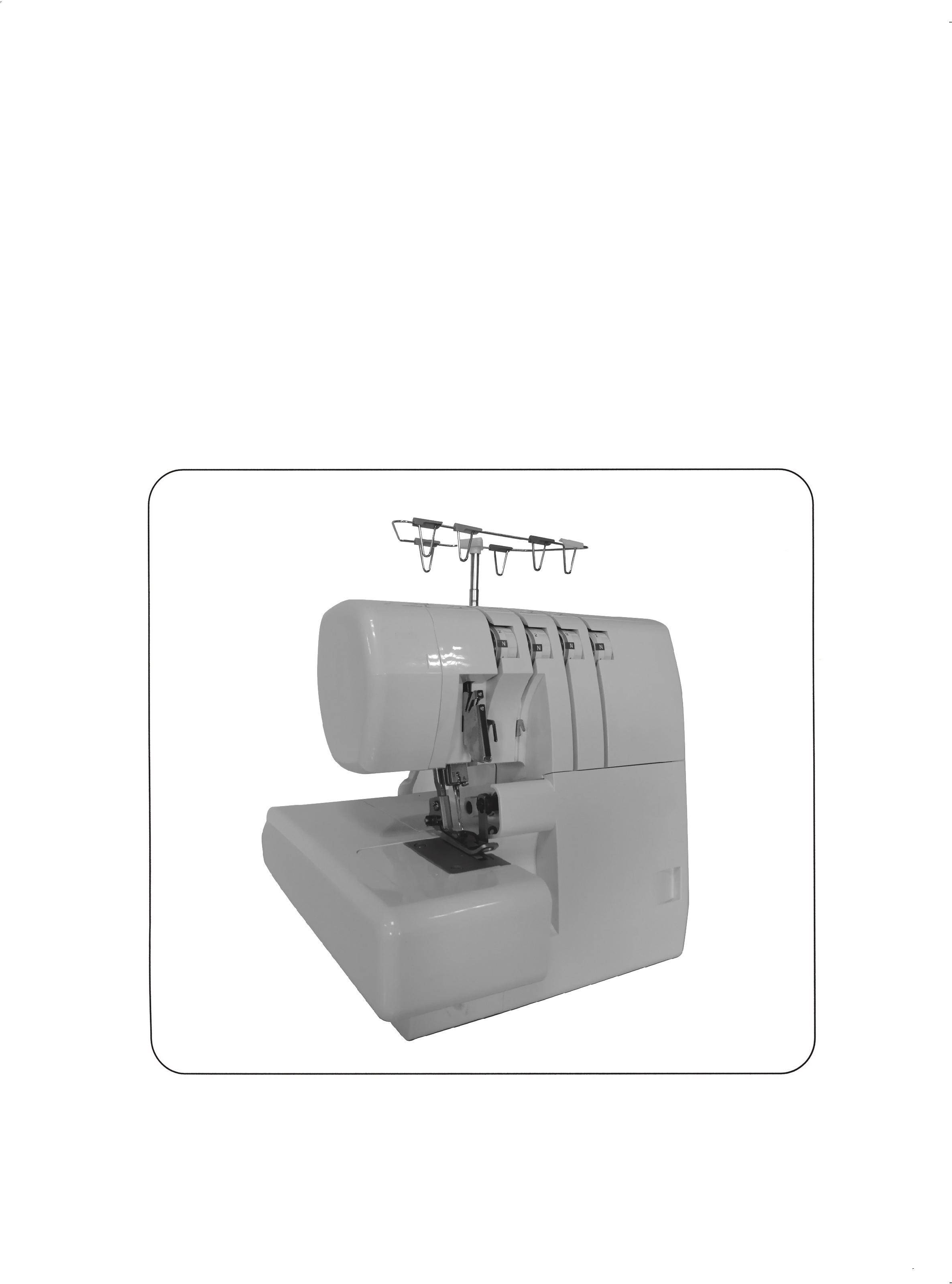 Инструкция по эксплуатации601	702/703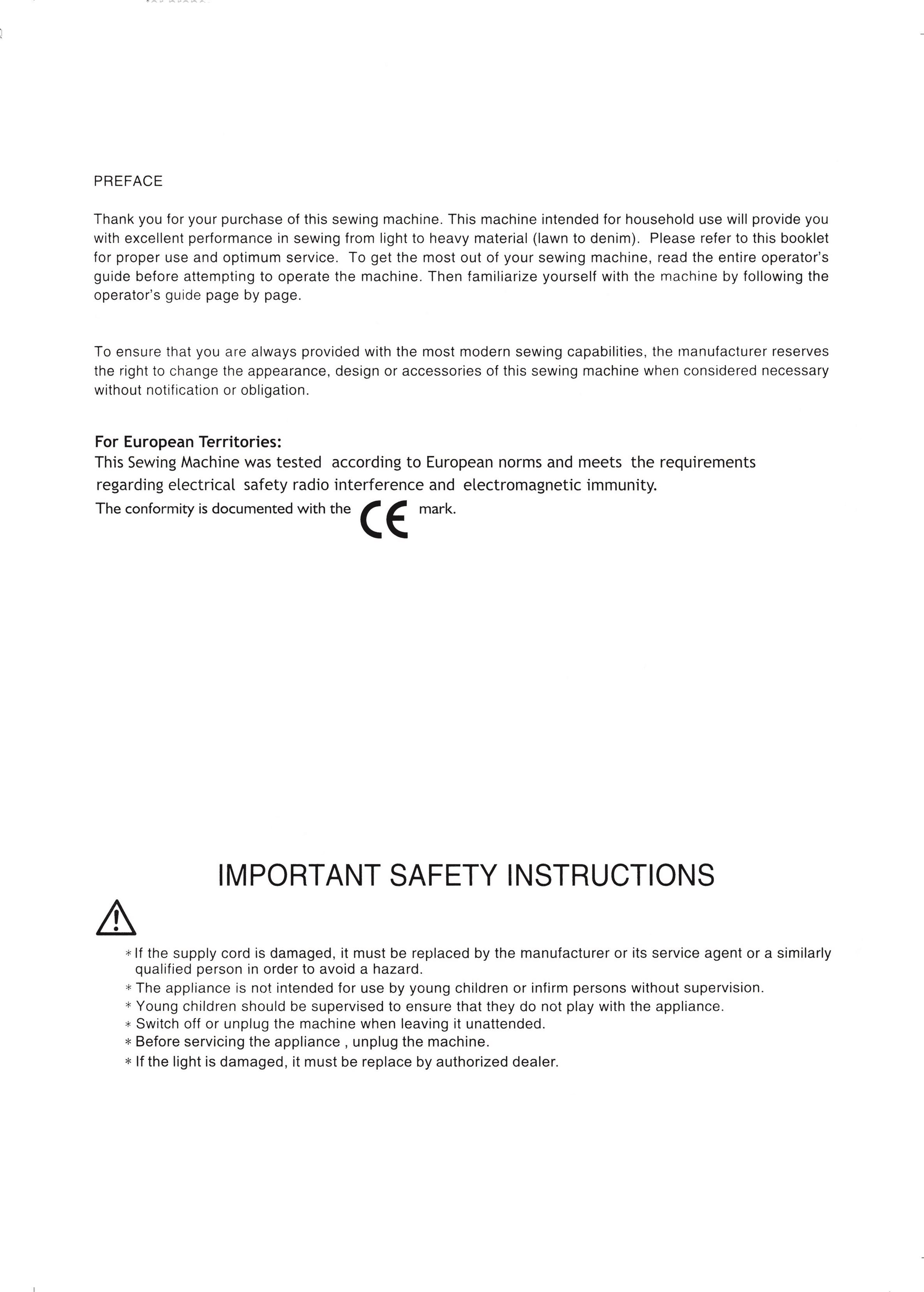 1ВАЖНЫЕ ИНСТРУКЦИИ ПО ТЕХНИКЕ БЕЗОПАСНОСТИПри использовании этой машины всегда следует соблюдать основные меры предосторожности, включая правила безопасности.Прочтите все инструкции перед использованием машины.ОПАСНО - чтобы снизить риск поражения электрическим током:Никогда не оставляйте машину без присмотра, когда она подключена к сети. Всегда отключайте устройство от электрической розетки сразу после использования и перед чисткой.& ПРЕДУПРЕЖДЕНИЕ - для уменьшения риска ожогов, пожара, поражения электрическим током или травм людей:- Убедитесь, что электрическое напряжение электрической розетки (настенной розетки) совпадает с номинальным напряжением двигателя.- Используйте эту машину только по назначению, как описано в данном Руководстве по эксплуатации. Используйте только насадки, рекомендованные производителем и приведенные в Руководстве по эксплуатации.- Перед отключением, переведите все элементы управления в положение выкл. ("О"), затем выньте вилку из розетки.- Отсоединяйте вилку сетевого шнура от розетки или выключайте машину при выполнении любых регулировок в области иглы, таких как продевание нитки в иглу и петлю, замена иглы или замена прижимной лапки и т.д.- Всегда отключайте машину от электрической розетки при снятии крышек, смазке или при выполнении любых других регулировок обслуживания пользователя, указанных в Руководстве по эксплуатации.- Не пытайтесь отрегулировать ремень двигателя. Если потребуется какая-либо регулировка, обратитесь в ближайший сервисный центр.- Не вынимайте вилку из розетки, потянув за шнур. Для отключения устройства от сети, беритесь за вилку, а не за шнур.- Обращайтесь с ножным контроллером осторожно и не роняйте его на пол. Убедитесь, что вы ничего не кладете поверх него.- Всегда используйте соответствующую собачку. Ее неправильное расположение может привести к поломке иглы.- Не используйте изогнутые иглы.- При шитье держите пальцы подальше от всех движущихся частей. Особое внимание требуется в области иглы швейной машины.- Не тяните и не толкайте ткань во время шитья. это может привести к отклонению иглы, что приведет к ее поломке.   Для подъема и перемещения машины используйте только ручку. - Никогда не пользуйтесь машиной, если у нее поврежден шнур или вилка, если она работает неправильно, если ее уронили, повредили или уронили в воду. Верните машину ближайшему авторизованному дилеру или в сервисный центр для осмотра, ремонта, электрической или механической регулировки.- Никогда не эксплуатируйте машину с закрытыми воздушными отверстиями. Вентиляционные отверстия машины и ножного контроллера должны быть свободны от скопления ворса, пыли или ткани.- Никогда не роняйте и не вставляйте какие-либо предметы в какое-либо отверстие. Не используйте на открытом воздухе. Не работайте там, где используются аэрозольные средства или кислород. Не допускайте использования в качестве игрушки. При использовании машины детьми или рядом с ними необходимо проявлять пристальное внимание. Не подвергайте машину или пластиковый корпус машины воздействию прямых солнечных лучей. Кроме того, не храните его в очень теплом или влажном месте. Не прикасайтесь к машине, ножному контроллеру и шнуру питания мокрыми руками, влажной тканью или чем-либо мокрым. Не подключайте сетевой шнур к одному из множества шнуров, подключенных к одной розетке с адаптерами. Используйте машину с плоским и прочно установленным столом. Перед началом работы с машиной обязательно закройте крышку рукояти и крышку петлителя . Держите прижимную лапку и иглы в недоступном для детей месте . Не разбирайте и не модифицируйте машину самостоятельно. Перед уходом за машиной обязательно выключите выключатель питания и отсоедините вилку сетевого шнура, как указано в руководстве по эксплуатации. Данное устройство не может используется детьми, а также лицами с ограниченными физическими, сенсорными или умственными способностями.  Выключайте или отсоединяйте устройство от сети, когда оставляете его без присмотра. Перед проведением технического обслуживания или заменой ламп отключите прибор от сети. Обслуживание должно выполняться авторизованным сервисным представителем.СОХРАНИТЕ ЭТИ ИНСТРУКЦИИДанное изделие не предназначено для промышленного использования.ДЛЯ ЕВРОПЕЙСКИХ И АНАЛОГИЧНЫХ ТЕРРИТОРИЙ:Машины для Великобритании и некоторых других стран с аналогичными стандартами подключения поставляются с завода без штекера для подключения к сети. Провода в этом сетевом проводе окрашены в соответствии со следующим кодом.Синий: нейтральный (N) Коричневый: токоведущий (L)Поскольку цвета проводов в сетевом проводе данного прибора могут не совпадать с цветными маркировками, обозначающими клеммы в вашей вилке, выполните следующие действия:Окрашенный провод должен быть подсоединен к клемме, обозначенной буквой N или окрашенной в черный цвет. Провод, окрашенный в коричневый цвет, должен быть подключен к клемме, обозначенной буквой L или окрашенной в красный цвет. 11 а 13 ампер. (BS 1363) используется вилка, должен быть установлен предохранитель на 3 ампера, или, если используется вилка любого другого типа, предохранитель на 5 ампер должен быть установлен либо в вилке, либо в адаптере, либо на распределительном щите.Ни один из кабелей не должен подключаться к клемме заземления трехконтактного штекера.СОДЕРЖАНИЕВыбор стежков…...Стр...  .....5Стр. 22 .  Предлагаемые настройки натяжения	30Установка нитенаправителя 	1О1О. Как вынимать и вставлять иглу	11Удаление иглы	112-ниточная свернутая подгибочнаяобметка  …………………………………..... 3738Вставка иглы	1111. Заправка нити в машину	12	. 38Варианты швов и техники шитья	40Диаграмма заправки нити	12 Распознавание цветовых кодов.	12 Правильная заправка нити	121) Продевание нити в верхний петлитель (оранжевый)	12Продевание нитки в нижний петлитель     (желтый)	14    a. Продевание нитки в правую иглу (зеленая)……16                                          b.Продевание нитки в левую иглу (синяя)	18Важная информация по заправке нити	19 Как сшить а декоративный плоский шов  Как шить слепую подгибку Как шить булавочные вытачки Проход квадратных углов. Размещение булавки Закрепление цепного шваКак усилить шовПлетениебез цепного шва..... 40...... 42.....424344444545Как сменить нитки / Метод завязывания	. . 20Как отрегулировать длину стежка	...   21Как отрегулировать ширину шва	21	Регулировка ширины путем изменения положения иглы …………………………………………………….21Регулировка ширины с помощью регулировочной ручки 	21Как отрегулировать давление прижимной лапки	22Дифференциал питателя .	23• Сборная обметка	23Прямая обметка	24	Как отсоединить Подвижный Верхний нож …..     25Преобразование верхнего петлителя в рассеиватель.	26	Шитье Свободной Рукоятью (Трубчатая работа)  27Стандартная обметка и обкаточный подгибочный шов	28Шитье стандартной обметкой	28- Шитье обкаточным подгибочным швом…………….28	Снятие цепи и тестовое шитье……………………..29   25  Обслуживание машины.  	 46Чистка машины	_   46Смазка машины	.. 46Как заменить неподвижный нож                       .. 47 26. Таблица устранения неисправностей	48Взаимодействие ткани, нити и иглы.                           49ВЫБОР СТЕЖКОВ	 	Эта машина способна производить различные типы стежков в зависимости от комбинации положений иглы, способов продевания нитей, регулировки натяжения.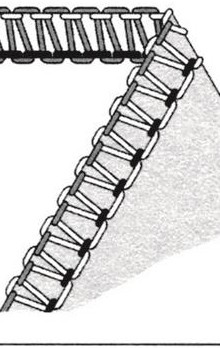 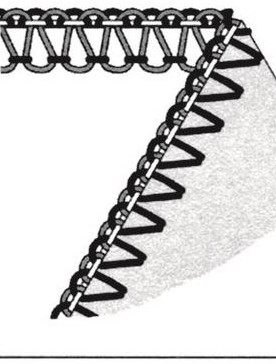 В зависимости от используемого положения игл, эта машина может сшивать 3-ниточные подшивные швы стандартной ширины 3,5 мм и шириной 5,7 мм.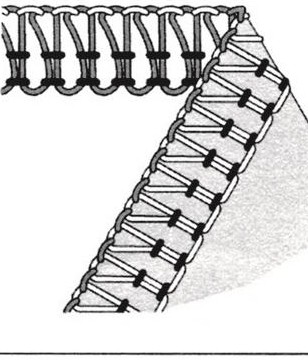 Кроме того, для обметывания тяжелых тканей ширину шва можно увеличить еще больше, повернув ручку регулировки ширины обметочного шва. (См. стр. 21)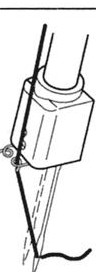 УДОБНАЯ СПРАВОЧНАЯ ТАБЛИЦАНатяжение нити становится сильнее по мере того, как шкала поворачиваются на более высокие цифры. Настройки натяжения, приведенные на этой странице, а также во всем руководстве по эксплуатации, являются рекомендуемыми. Отрегулируйте натяжение нити в соответствии с используемой тканью и размером нити. Для достижения наилучших результатов регулируйте натяжение с небольшими приращениями по, превышающими половину числа за раз.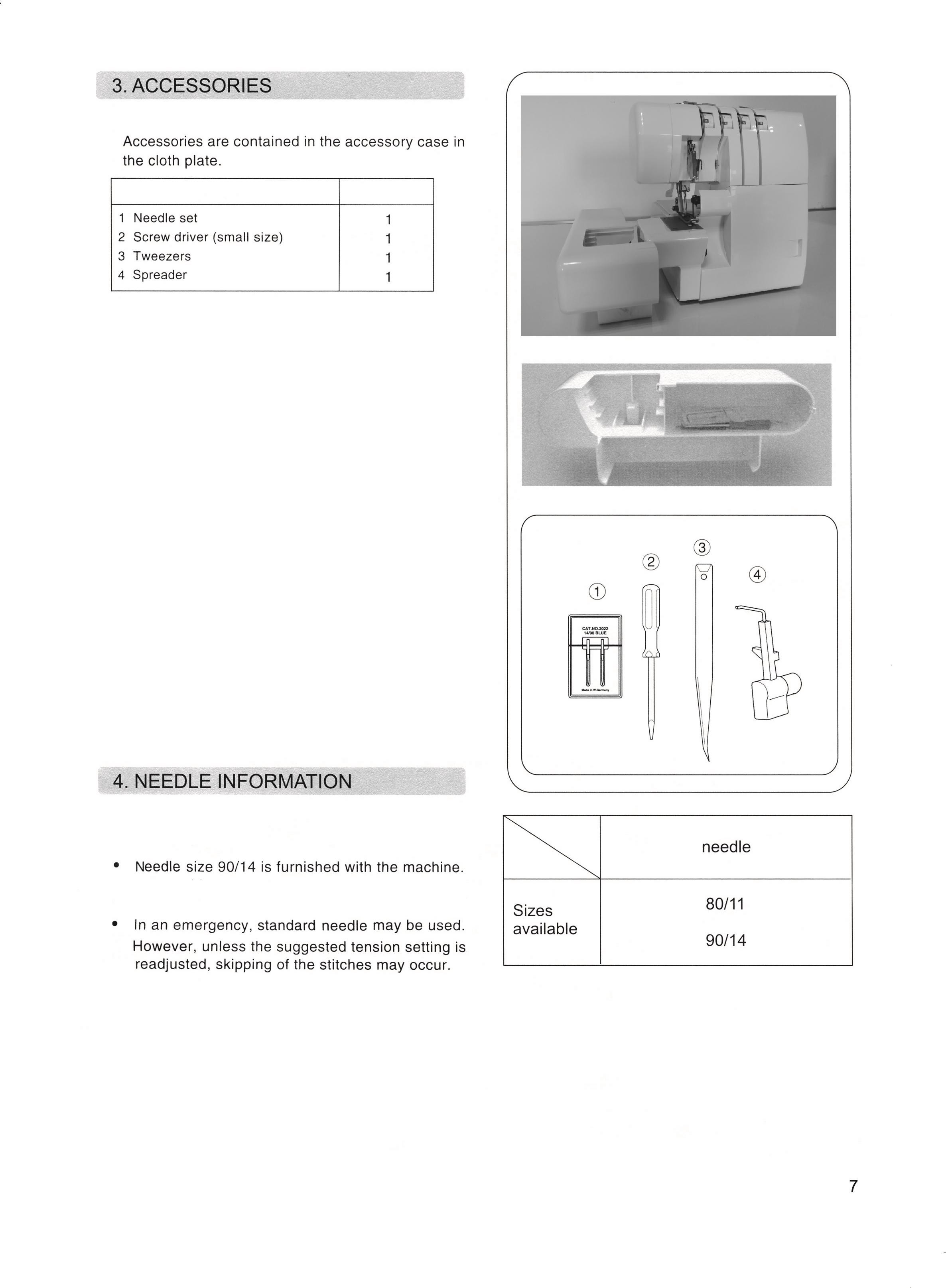 	         Аксессуары находятся с отсеке под                            Подающнй пластинойОСНОВНЫЕ КОМПОНЕНТЫ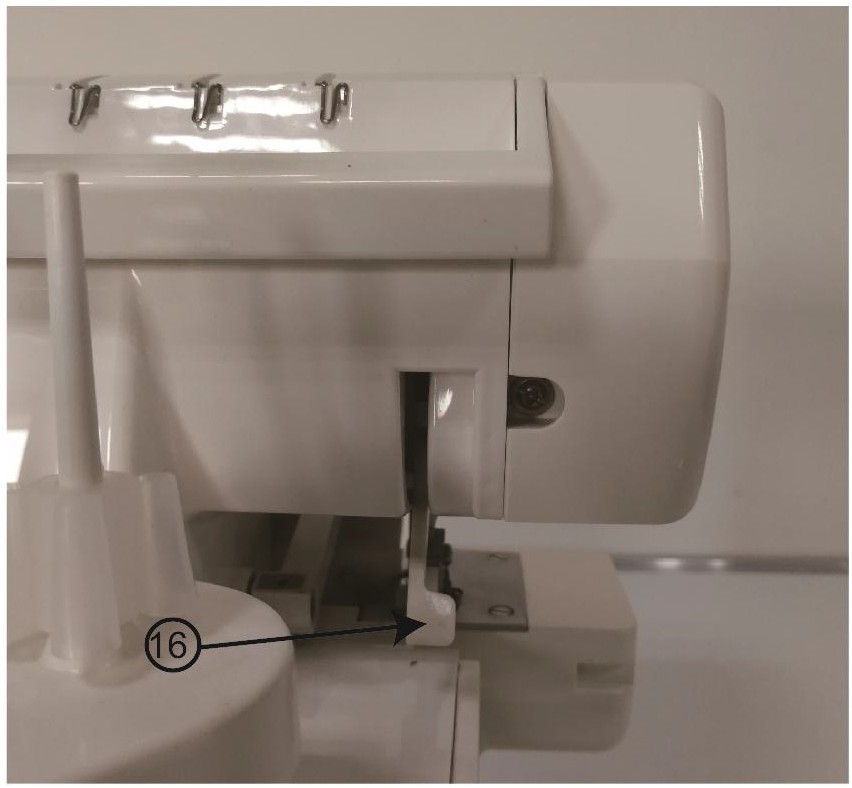                                   1   Нитенаправители и держательРучкаЛевая шкала натяжения нити иглы (синяя)Правая шкала натяжения нити иглы (зеленая)Верхний регулятор натяжения нити петлителя (оранжевый)Нижний регулятор натяжения нити петлителя (желтый)Подающая пластинаCloth plateКрышка петлителяВыключатель питания и освещенияРегулятор длины стежкаРучное колесоПодставка под шпулюШпуледердательФиксатор шпулиПодъемник штанги прижимной лапкиРучка рычага регулировки дифференциальной подачиОпорная пластина для пальцев регулятора ширины шва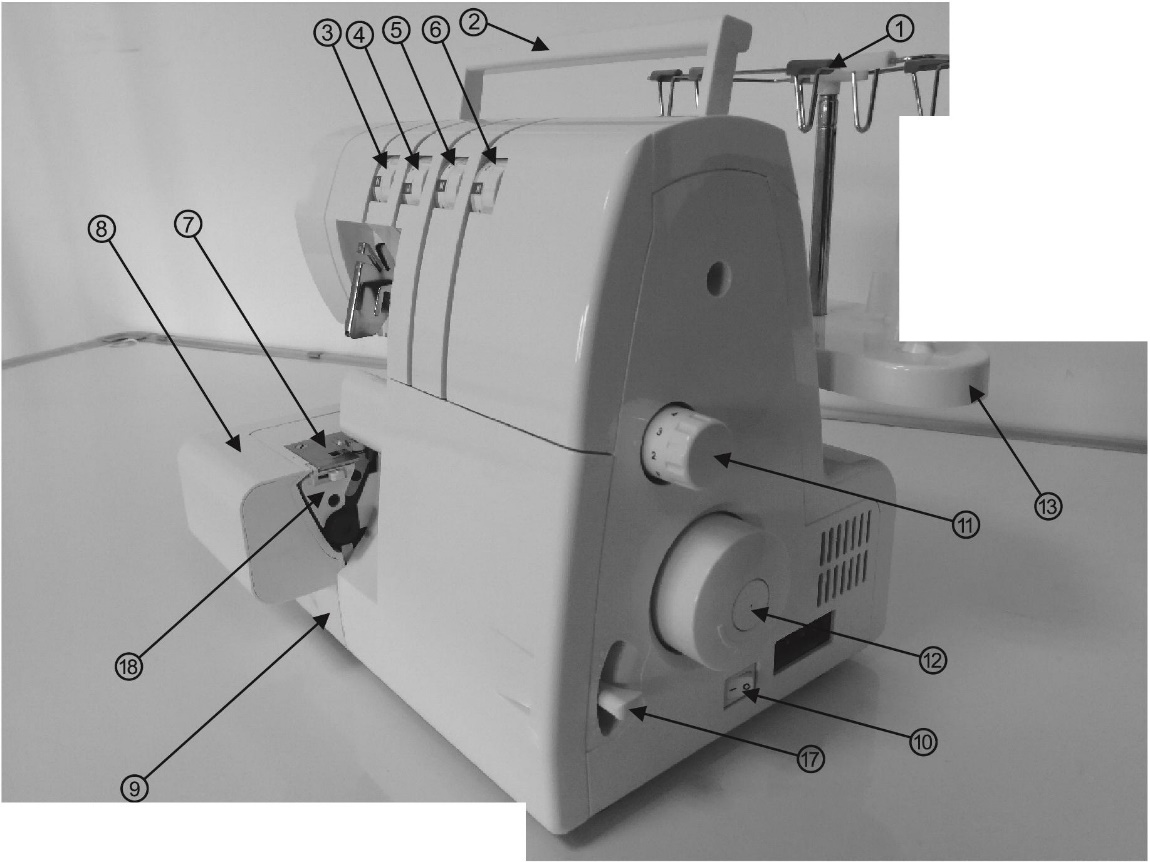 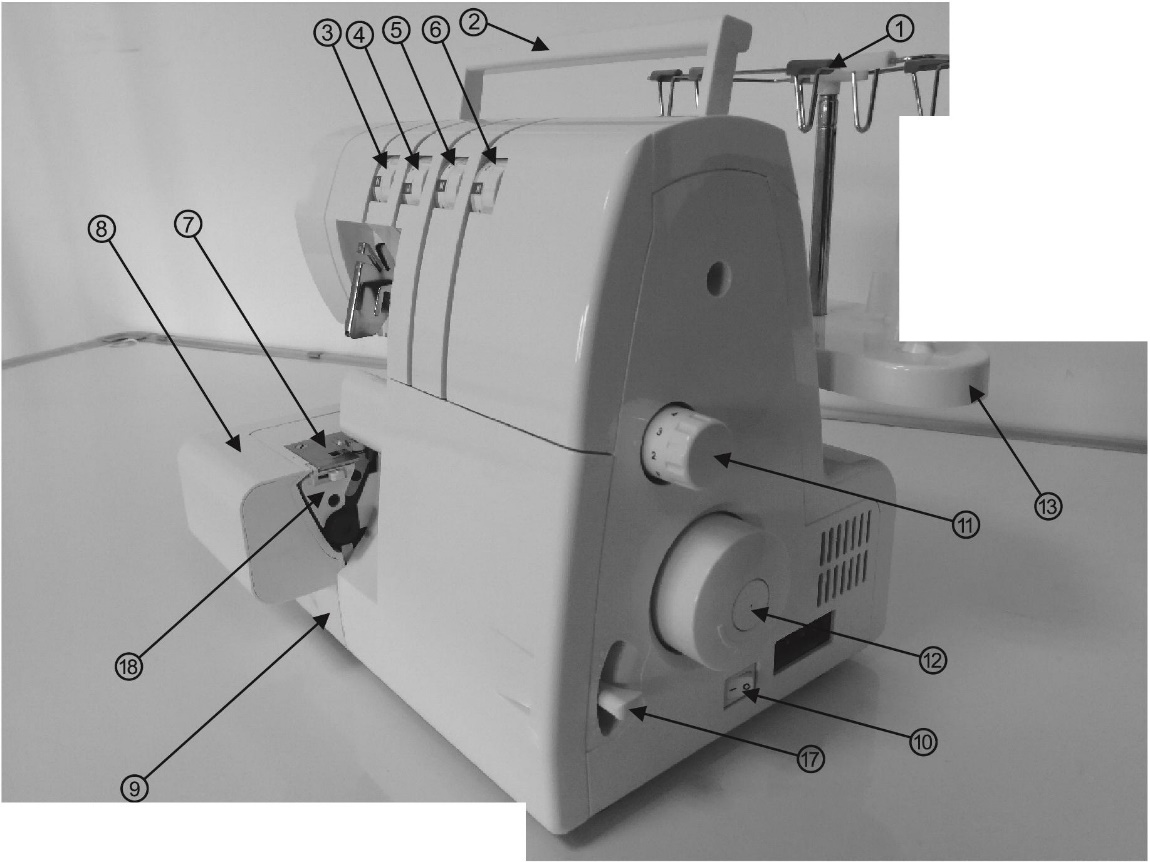 КАК ОТКРЫТЬ КРЫШКУ ПЕТЛИТЕЛЯ/.\	Предупреждение: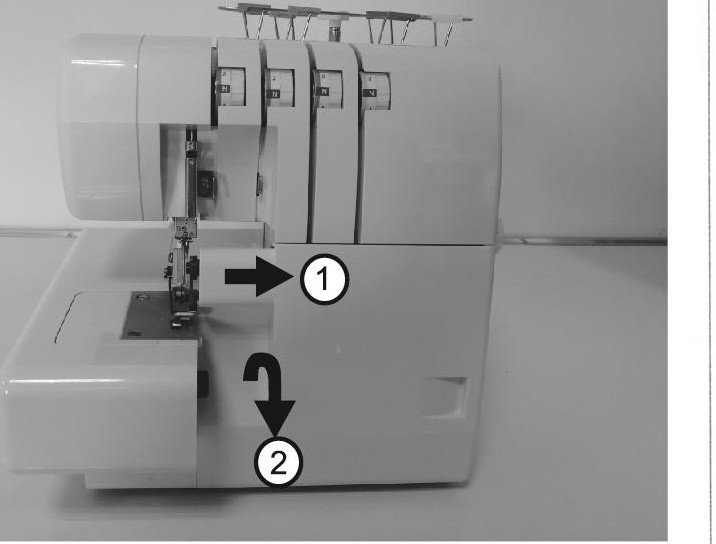 Обязательно выключите выключатель питания .• Сдвиньте крышку вправо до упора 1 .• Потяните крышку вниз на себя 2 ./.\	Предупреждение:При шитье убедитесь, что крышка петлителя закрыта.ОСНОВНЫЕ ДЕТАЛИ ЗА КРЫШКОЙ ПЕТЛИТЕЛЯ   1   Верхний петлитель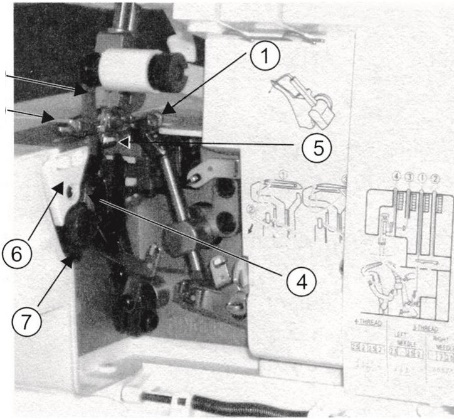 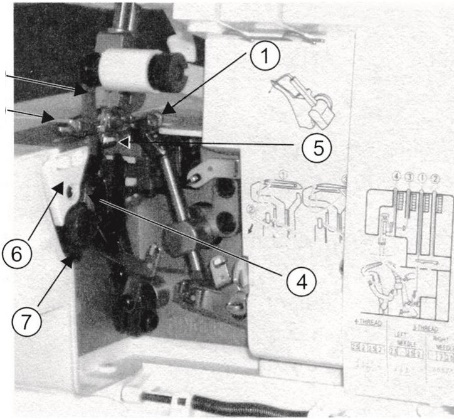 Подвижный верхний ножЛапкаСтационарный нижний ножНижний петлительПальцевая ручка ширины шваРучка регулировки ширины шва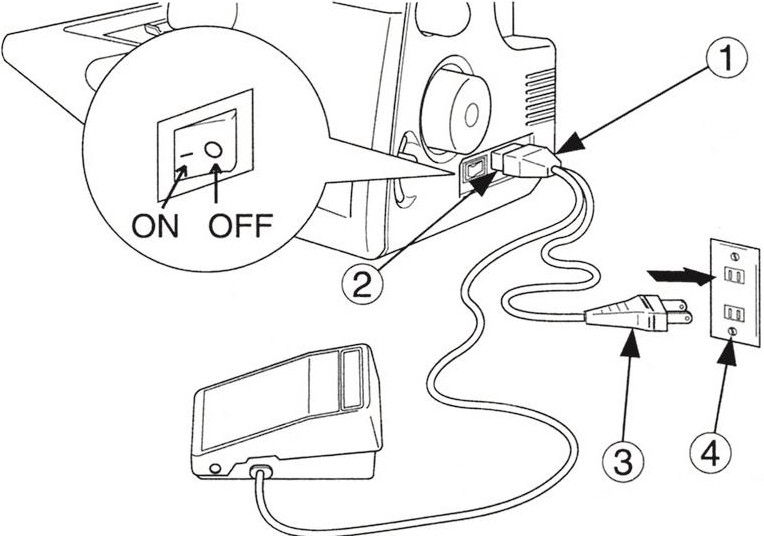 ПОДГОТОВКА ПЕРЕД ШИТЬЕМПодключите контроллер / электрическую вилку 1 к розетке 2 машины.Подключите шнур 3 к электрической розетке 4.Выключатель питания: Нажмите на сторону метки "- ", чтобы включить "ВКЛ.".Нажмите на сторону метки "О", чтобы выключить "OFF".Чтобы запустить машину и отрегулировать скорость, нажмите кнопку контроллера. Чем сильнее вы нажимаете, тем быстрее машина будет шить.Чтобы остановить машину, уберите ногу с контроллера.Предупреждение:Используйте только ножной контроллер, входящий в комплект поставки данной машины. (УС-482 только для США и КАНАДЫ). Обязательно укажите ссылку на "Предупреждение" на следующей странице.ИНФОРМАЦИЯ О ПОЛЯРИЗОВАННОМ ШТЕКЕРЕ (ТОЛЬКО ДЛЯ США И КАНАДЫ)Этот прибор оснащен поляризованной вилкой (одна вилка шире другой). Для уменьшения риска поражения электрическим током, эта вилка предназначена для установки в поляризованную розетку только в одну сторону. если вилка не полностью входит в розетку, переверните вилку, если она по-прежнему не подходит, обратитесь к квалифицированному электрику для установки подходящей розетки.     Предепреждение:Убедитесь, что электрическое напряжение электрической розетки (настенной розетки) совпадает с номинальным напряжением двигателя.Обращайтесь с ножным контроллером осторожно и не роняйте его на пол. Убедитесь, что вы ничего не кладете на него сверху, когда он не используется.Отсоединяйте вилку сетевого шнура от электрической розетки при замене игл, прижимных лапок или пластин, а также при оставлении машины без присмотра. Это исключает возможность запуска машины при случайном нажатии на контроллер.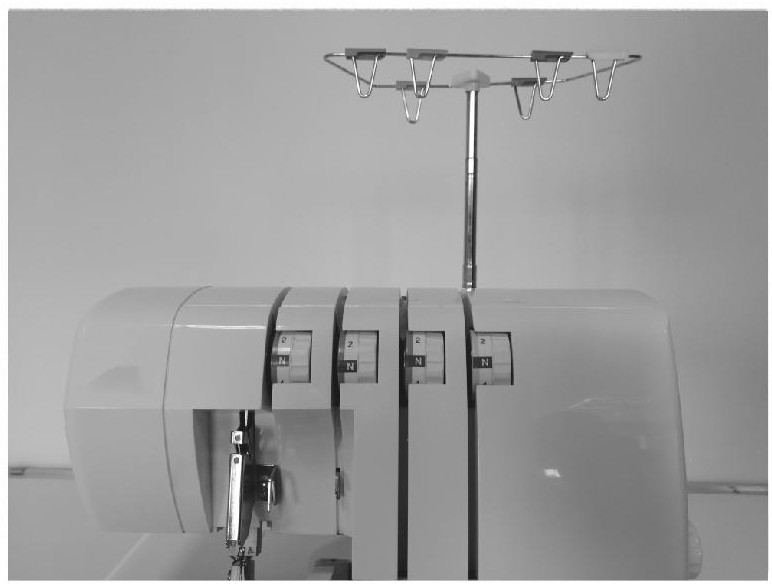 ПОДГОТОВКА К ЗАПРАВКЕ НИТИУстановка держателя нитенаправителяМашина поставляется с держателем нитенаправителя в опущенном положении.Полностью выдвиньте его.Два шарнира на телескопе встанут на место, когда они будут правильно установлены.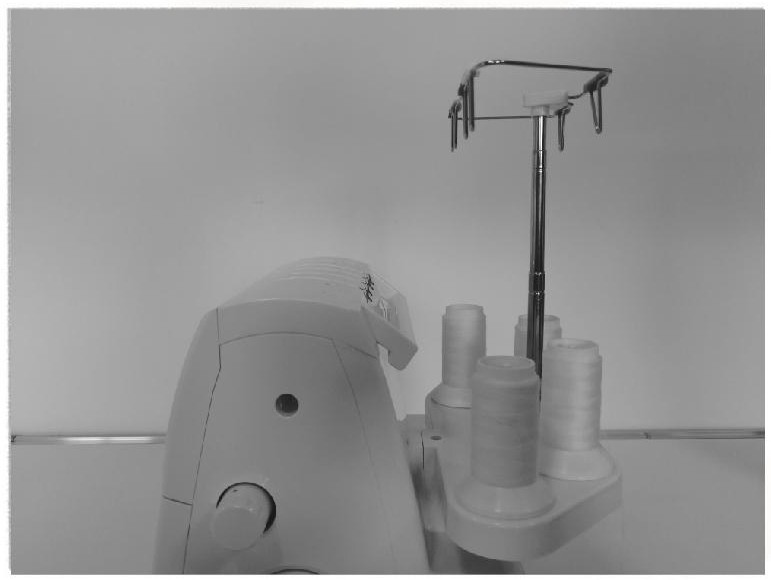 Полностью выдвиньте держатель.Два шарнира на телескопе щелкнут при правильной установке.Расположите нитенаправитель по центру над штифтами катушки.Наденьте нить на конусные переходники и шпульные штифты.	Примечание: если машина заправлена нитью, расправьте ее, чтобы предотвратить спутывание.1О. КАК ТО ИЗВЛЕКАТЬ И ВСТАВЛЯТЬ ИГЛЫ 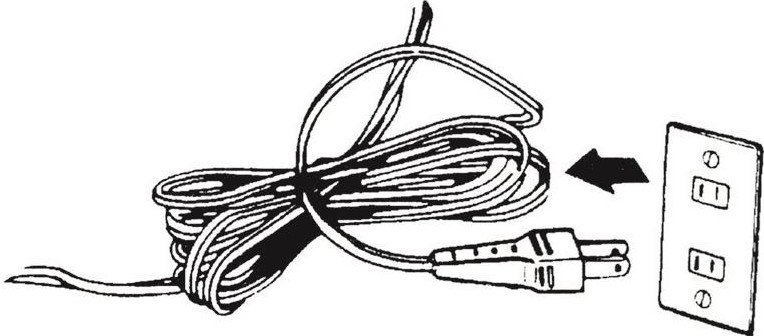 Для извлечения иглы (игл)Предупреждение:Перед извлечением иглы (игл) обязательно отсоедините аппарат от электрической розетки.Поворачивайте маховик на себя до тех пор, пока игла не окажется в самом высоком положении.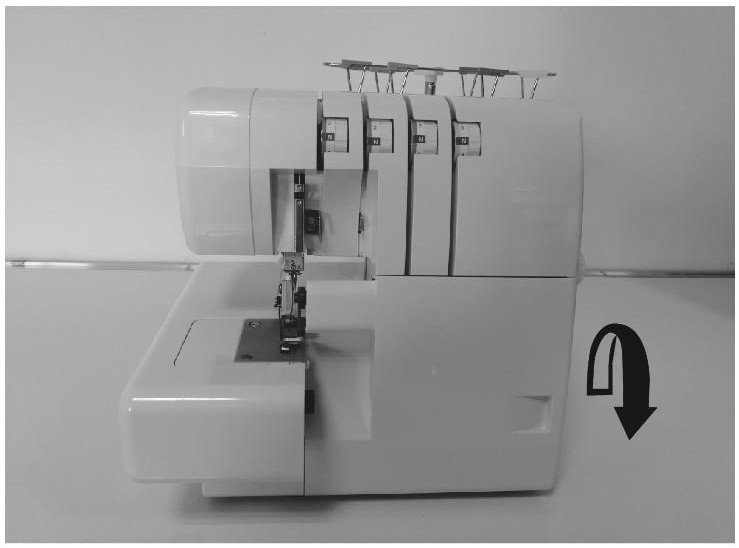 Ослабьте, но не вынимайте установочный винт иглы с помощью маленькой отвертки.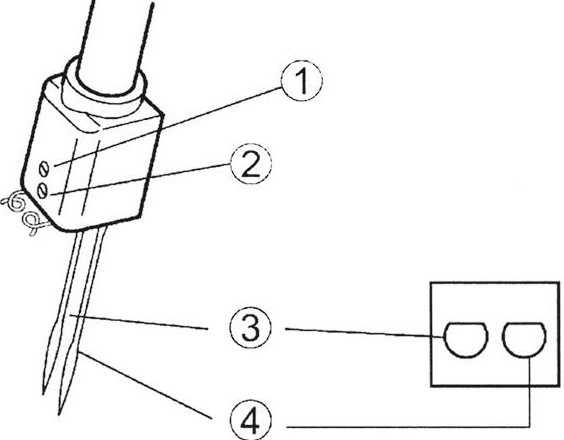 1   Установочный винт левой иглы2   Установочный винт правой иглой3   Левая игла4   Правая иглаRemove the needle(s) .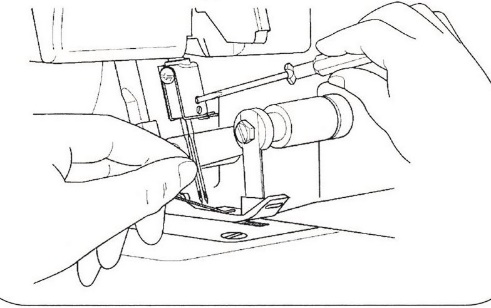 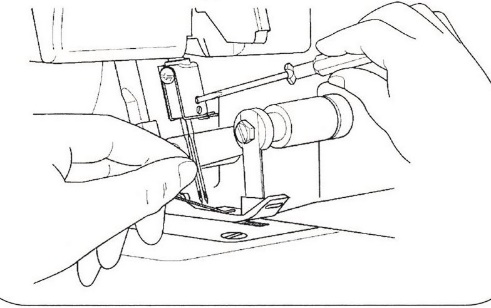    Вставить иглу (иглы)		Предупреждение:Перед заменой (игл) обязательно отсоедините аппарат от электрической розетки.Держите иглу плоской поверхностью к тыльной стороне.Вставьте иглу в игольчатый зажим до упора.Надежно затяните установочный винт иглы.Примечание: * Дополнительную информацию об игле см. на стр. 7.* Снимите пластину, если вам трудно извлечь и заменить иглу.ЗАПРАВКА НИТИ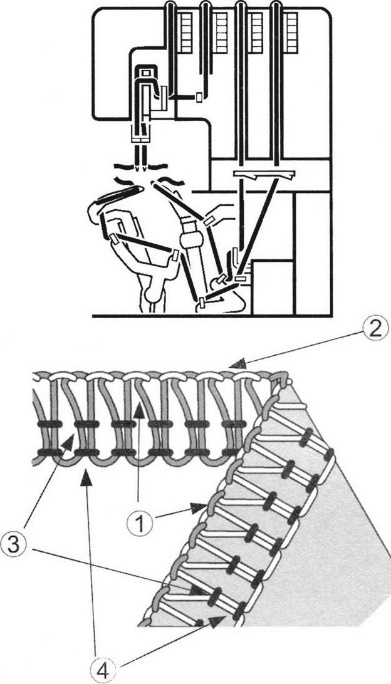 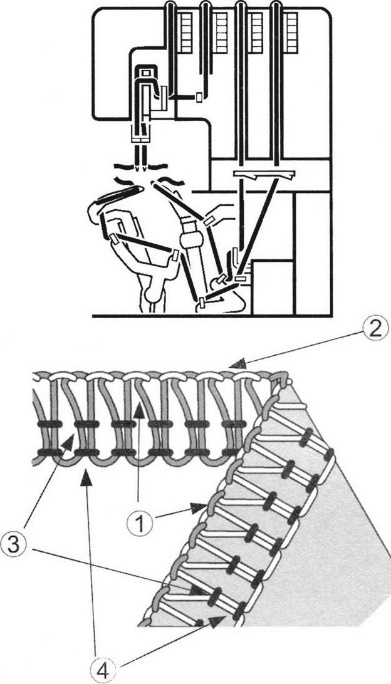 Диаграмма заправки нитиА схема заправки нити с цветовой кодировкой расположена внутри крышки петлителя для быстрого ознакомления .Проденьте нить  в порядке 1-4, как показано на рисунке.Понимание цветового кода                                1 Верхняя петлительная нить оранжевого цвета                                2 Нижняя петлительная нить желтого цвета                                3 Правая игольная нить Зеленая                                4 Левая игольная нить синего цветаКак правильно заправить нить в машину      Внимание: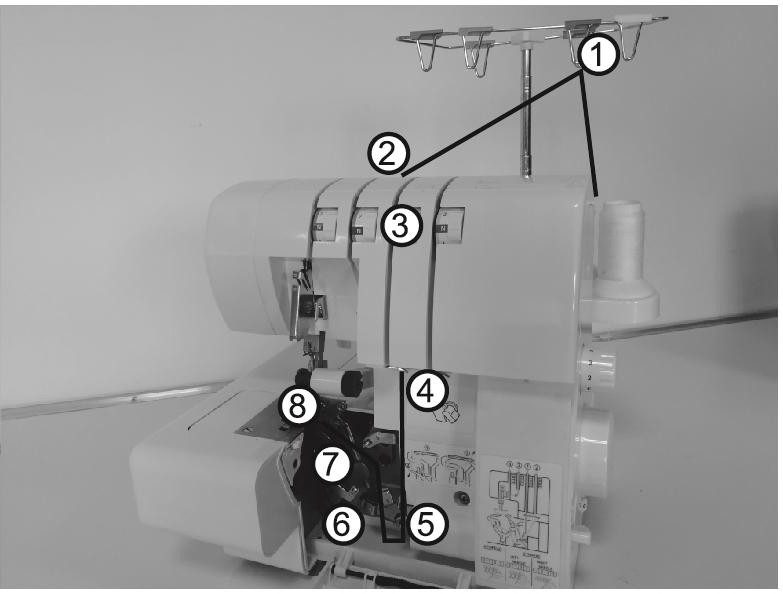 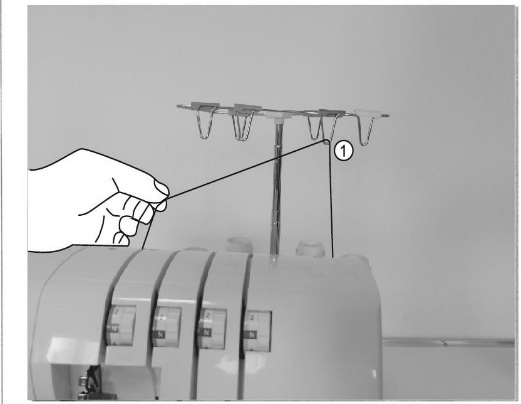 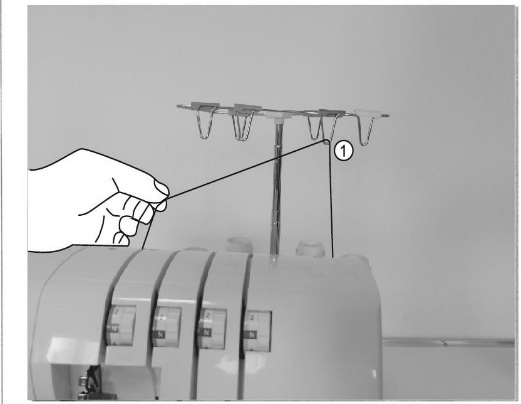 Убедитесь, что машина отключена от сети.1 Продевание нитки в верхний петлитель    (Оранжевого цвета)Проденьте нить в верхний петлитель, как указано на рис. 1-8.Пропустите нить сзади вперед через нитенаправитель1.Проденьте нитку в нитенаправитель верхней крышки, потянув нить вниз, пока она не проскользнет под направляющей 2.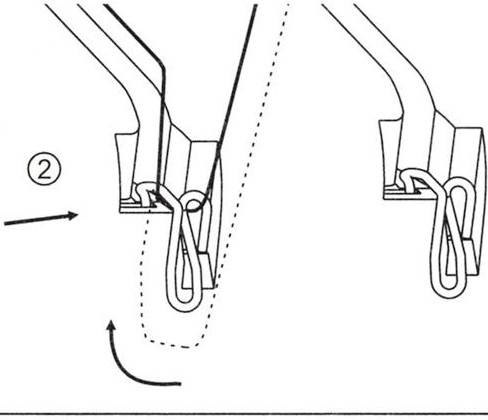 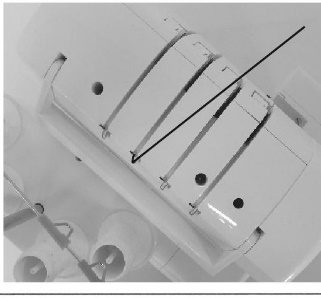 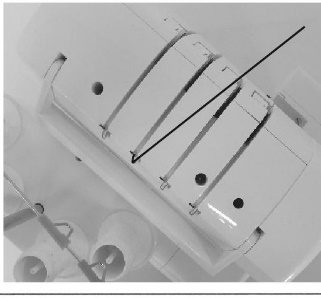 Удерживая нить пальцами, пропустите ее между натяжными дисками и потяните нить вниз, чтобы убедиться, что она правильно расположена между натяжными дисками 3.Проденьте нить в область петлителя машины, следуя направляющим с оранжевой цветовой маркировкой (4-7).Проденьте нить в отверстие верхнего петлителя спереди назад 8.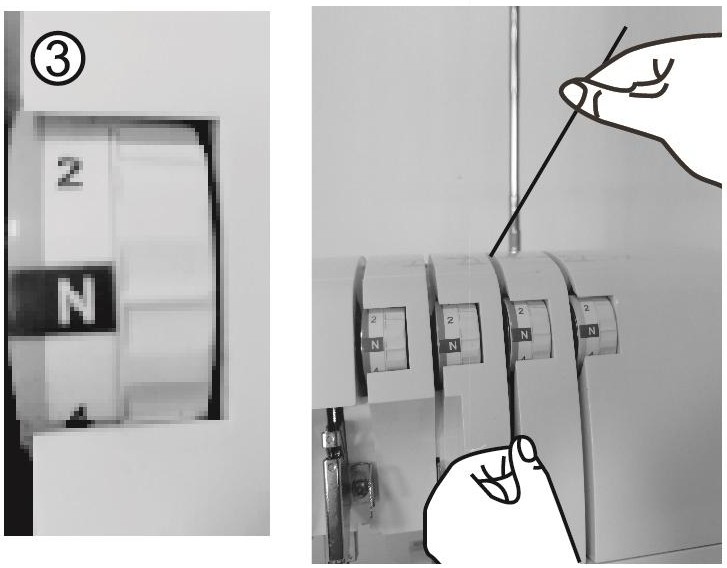 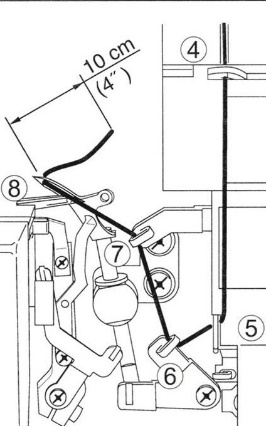 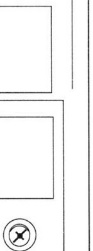 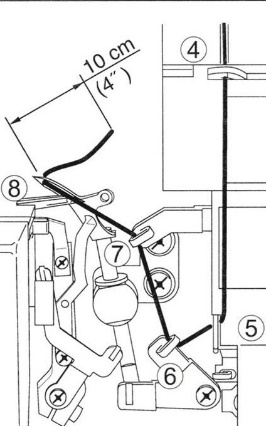 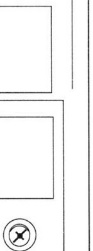 Примечание: для продевания нитки в петлитель используйте пинцет, входящий в комплект принадлежностей.Протяните около 10 см (4 дюйма) нити через петлитель и прикрепите к задней части пластины.Продевание нити в нижний петлитель 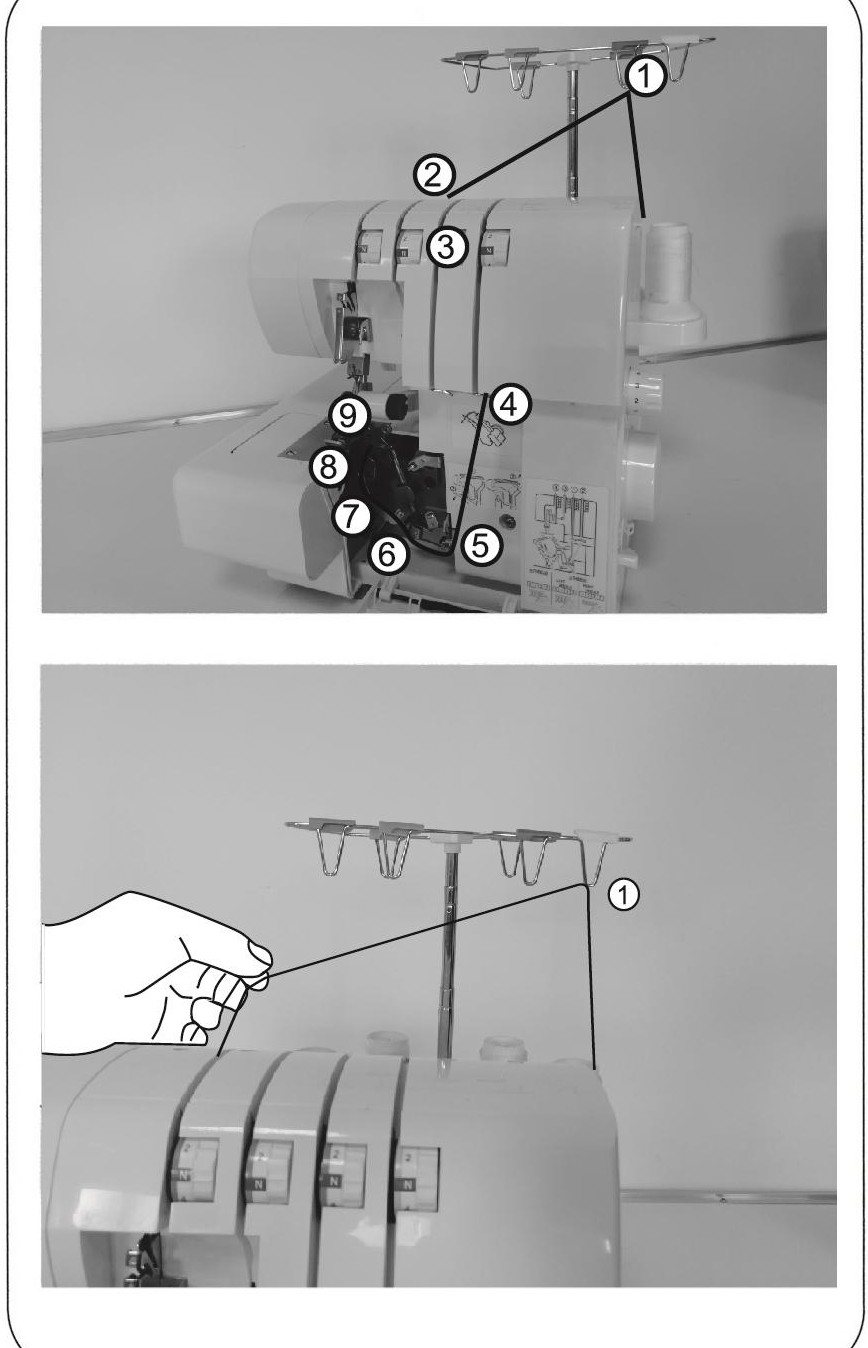 (желтый)Проденьте нить через нижнийпетлитель в соответствии с указаниями 1-9.Пропустите нить сзади вперед через нинаправитель 1.Проденьте нить в нитенаправитель верхней крышки, потянув ее вниз, пока она не проскользнет под направляющей.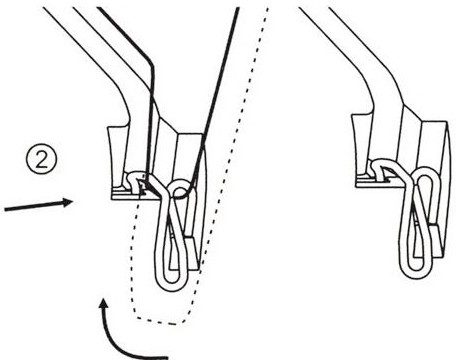 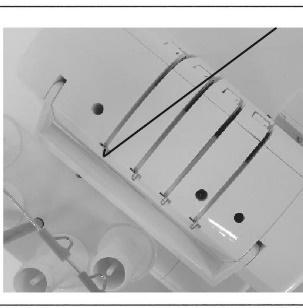 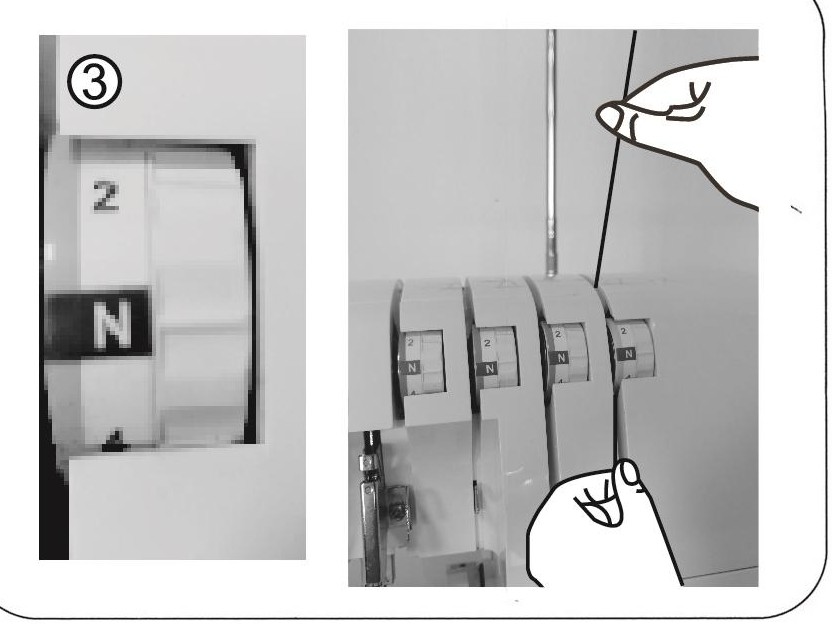 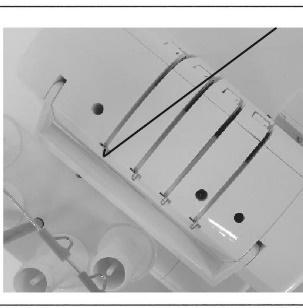 Удерживая нить пальцами, пропустите ее между натяжными дисками и потяните нить вниз, чтобы убедиться, что она правильно расположена между натяжными дисками 3.Поворачивайте маховик на себя до тех пор, пока нижнийпетлитель не окажется в крайнем правом положении.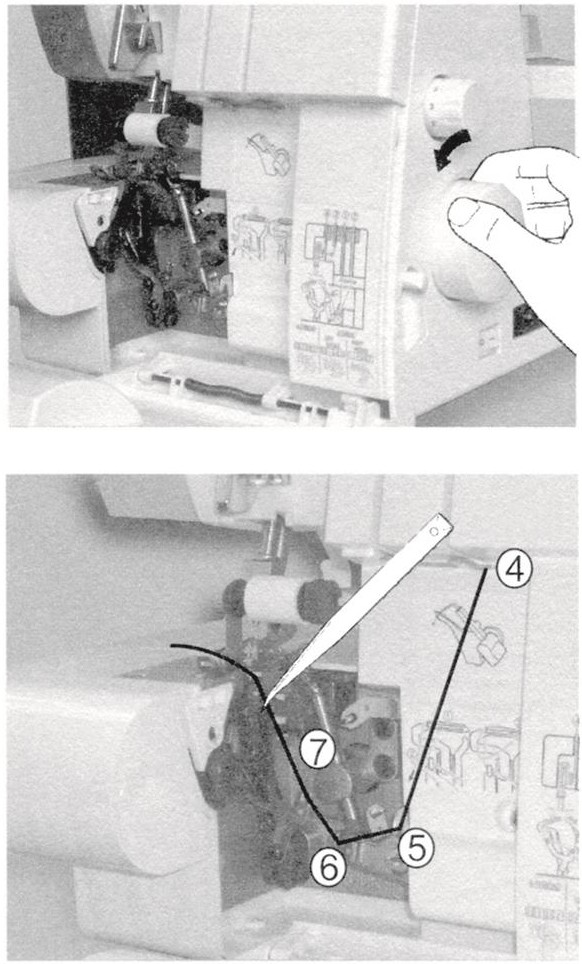 Проденьте нить через область петлителя машины, следуя указателям 4-7, обозначенным желтым цветом.Примечание: Используйте пинцет, входящий в               комплект принадлежностей, чтобы помочь продеть нитку в петлитель.Захватите нить пинцетом на расстоянии 4 см (1-1/2 дюйма) от направляющей нити 7.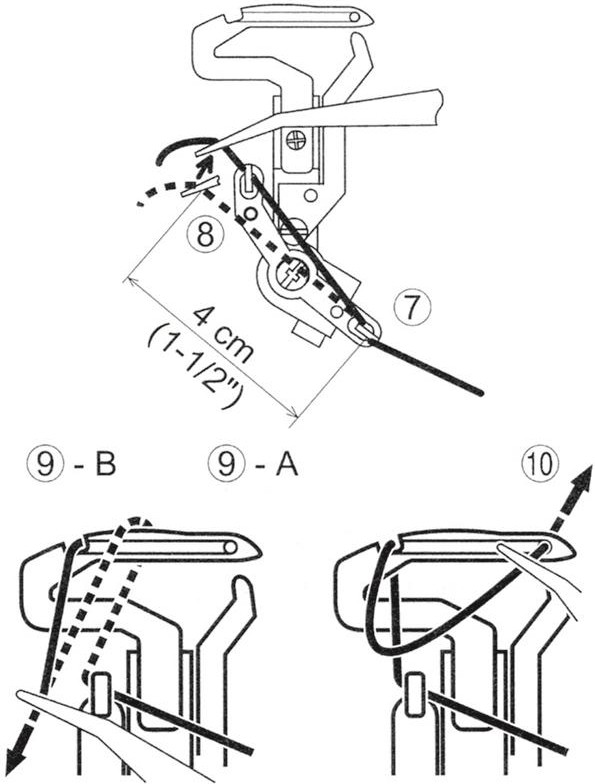 Поместите нить так, чтобы кончик пинцета был немного ниже и левее направляющей 8 для заправки.Потяните нить вверх и вставьте ее в направляющую 8.Пропустите нить позади над верхним концом левого петлителя 9-А.Затем осторожно потяните ее вниз, чтобы она проскользнула в прорезь петлителя 9-В.Возьмите нить и пропустите ее через отверстие в конце петлителя 10 .Примечание: для продевания нити в петлитель используйте пинцет, входящий в комплект принадлежностей.Нить должна быть расположена в канавке нижнего петлителя.Протяните около 10 см (4 дюйма) нити через петлитель и протяните ее поверх верхнего петлителя к задней части пластины.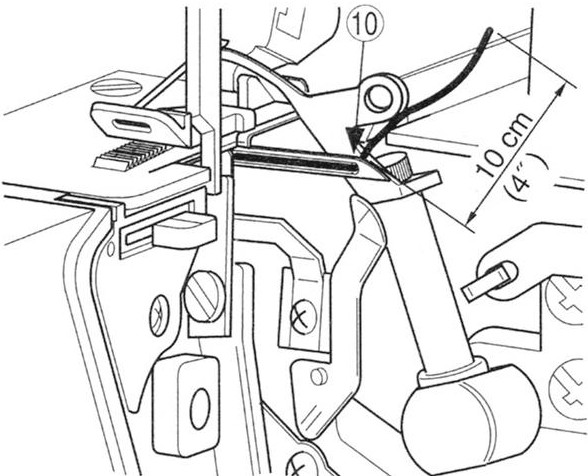 З) Продевание нитки в иглу (Зеленая)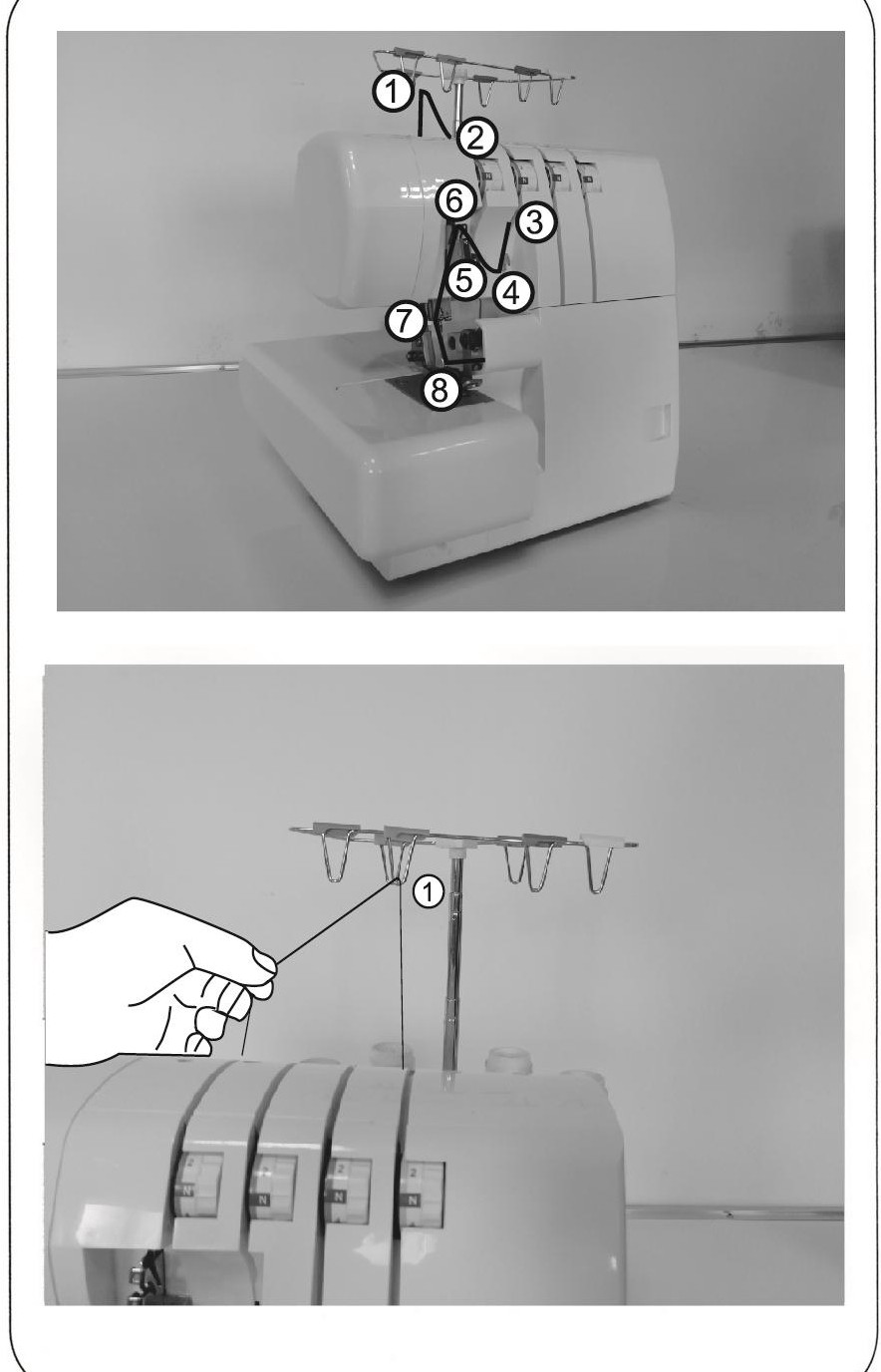 Проденьте нитку в правую иглу, как указано на рисунке 1-8.Пропустите нить сзади вперед через нитенаправитель 1.Проденьте нитку в нитенаправитель верхней крышки, потянув нить вниз, пока она не проскользнет под направляющей 2.Удерживая нить пальцами, пропустите ее между натяжными дисками и потяните нить вниз, чтобы убедиться, что она правильно расположена между натяжными дисками З .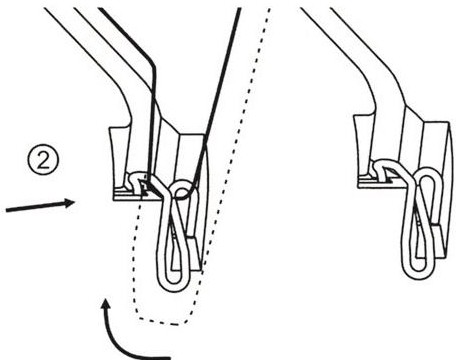 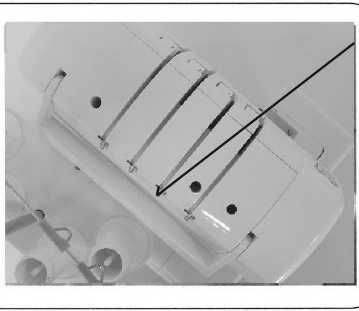 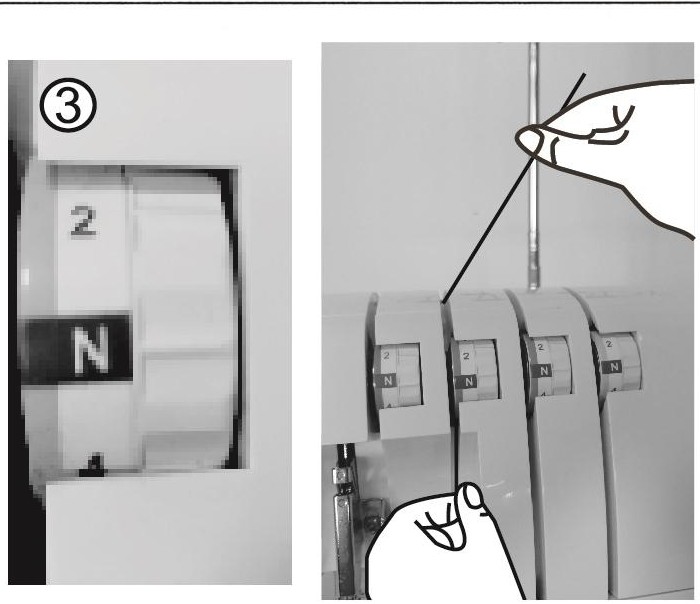 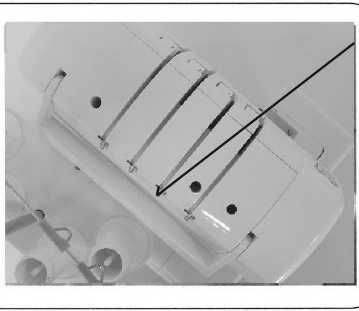 Продолжайте продевать нить в соответствии с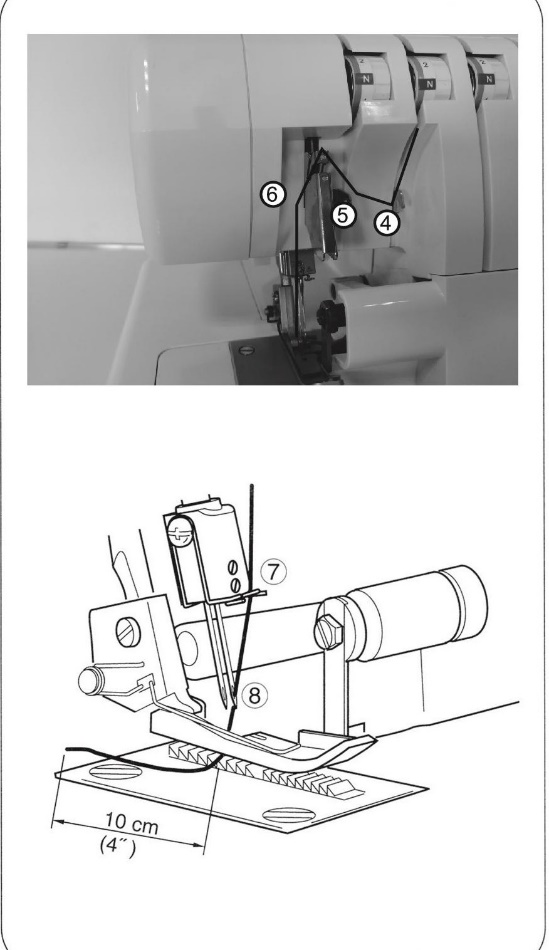 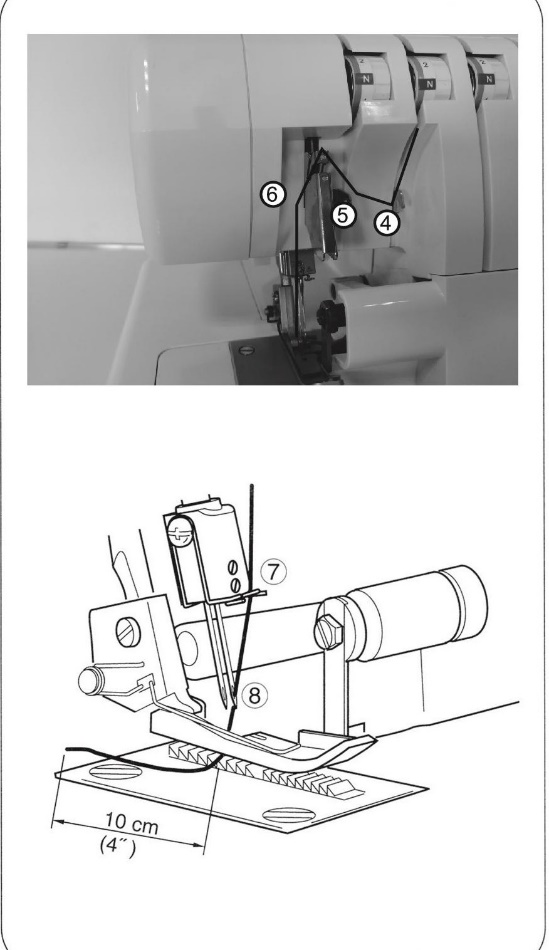 шагами 4 – 7.Примечание: обязательно пропустите нить через верхнюю канавку нитенаправителя 6.Проденьте нитку в правую иглу 8.Примечание: Использование пинцета в наборе     принадлежностей облегчит продевание нитки в иглу. Проденьте около 10 см (4 дюйма) нити через иглу, чтобы конец свободно свисал.Поместите нить сзади, под прижимную лапку.Продевание нитки в левую иглу (Синий цвет)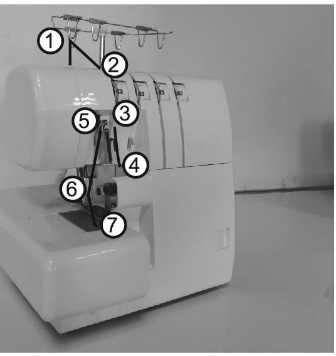 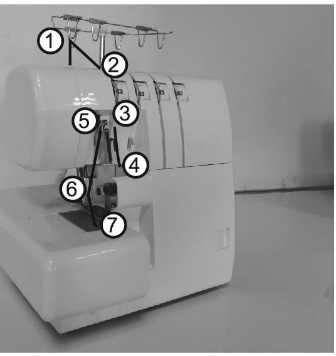 Проденьте нитку в левую иглу, как указано 1-7.Пропустите нить сзади вперед через нитенаправитель 1.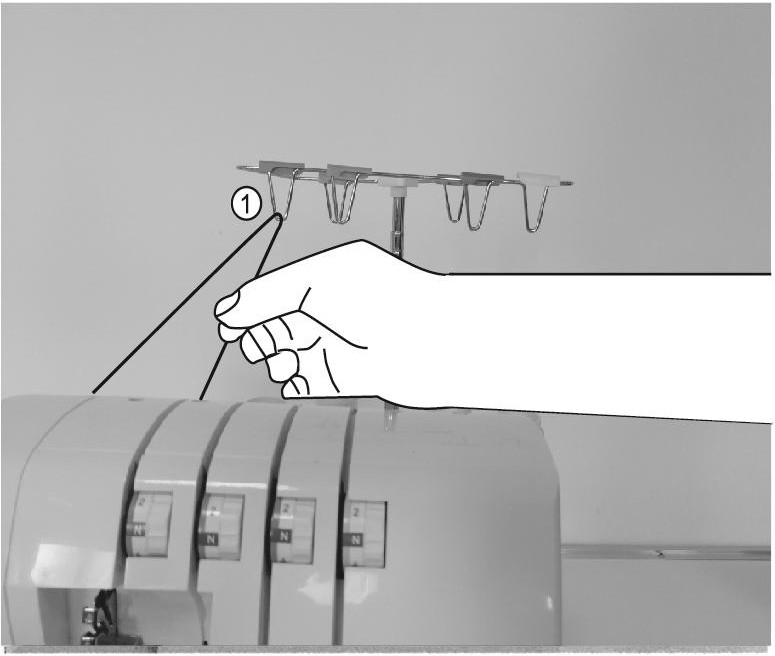 Проденьте нить в нитенаправитель верхней крышки, потянув нить вниз, пока она не проскользнет под направляющей 2.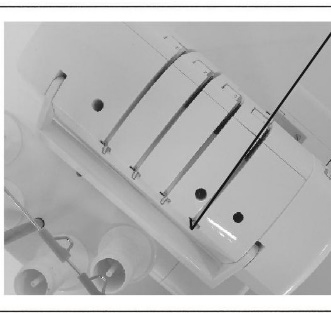 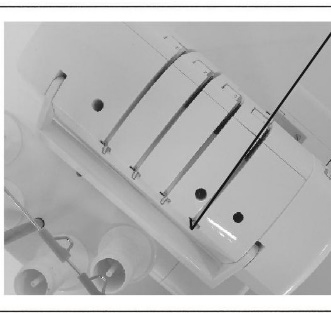 Удерживая нить пальцами, пропустите ее между натяжными дисками и потяните нить вниз, чтобы убедиться, что она правильно расположена между натяжными дисками 3.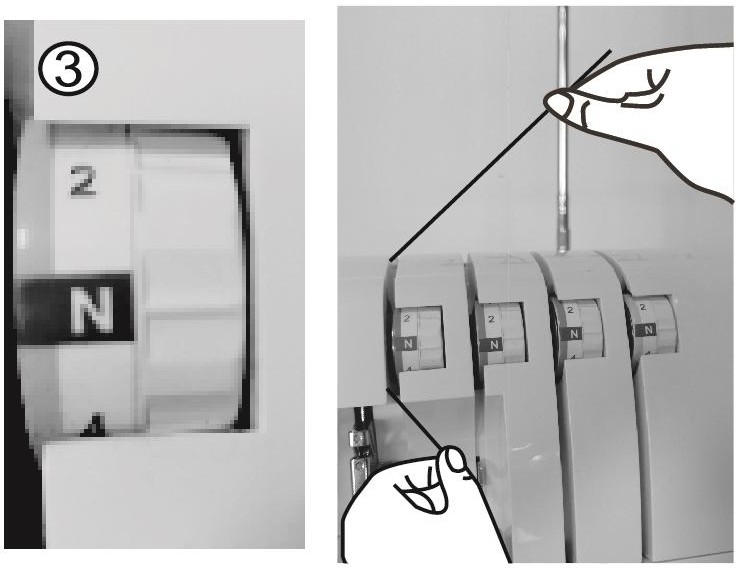 Продолжайте продевать в соответствии с пунктами 4 - 6.Примечание: обязательно пропустите нить через нижнюю канавку направляющей 5.Проденьте нитку в левую иглу 7. Примечание: Использование пинцета в наборе принадлежностей облегчит продевание нитки в иглу.Проденьте около 10 см (4 дюйма) нити через иглу, чтобы конец свободно свисал. Поместите нить сзади, под прижимную лапку.Важная информация о продевании нитиВсегда вдевайте нитку в иглу (иглы) последней, чтобы предотвратить неправильное функционирование нижнего петлителя,  если нижний петлитель должен быть без нити;Выверните иглу (иглы)Проденьте нитку в нижний петлительПроденьте нитку в иглу (иглы) 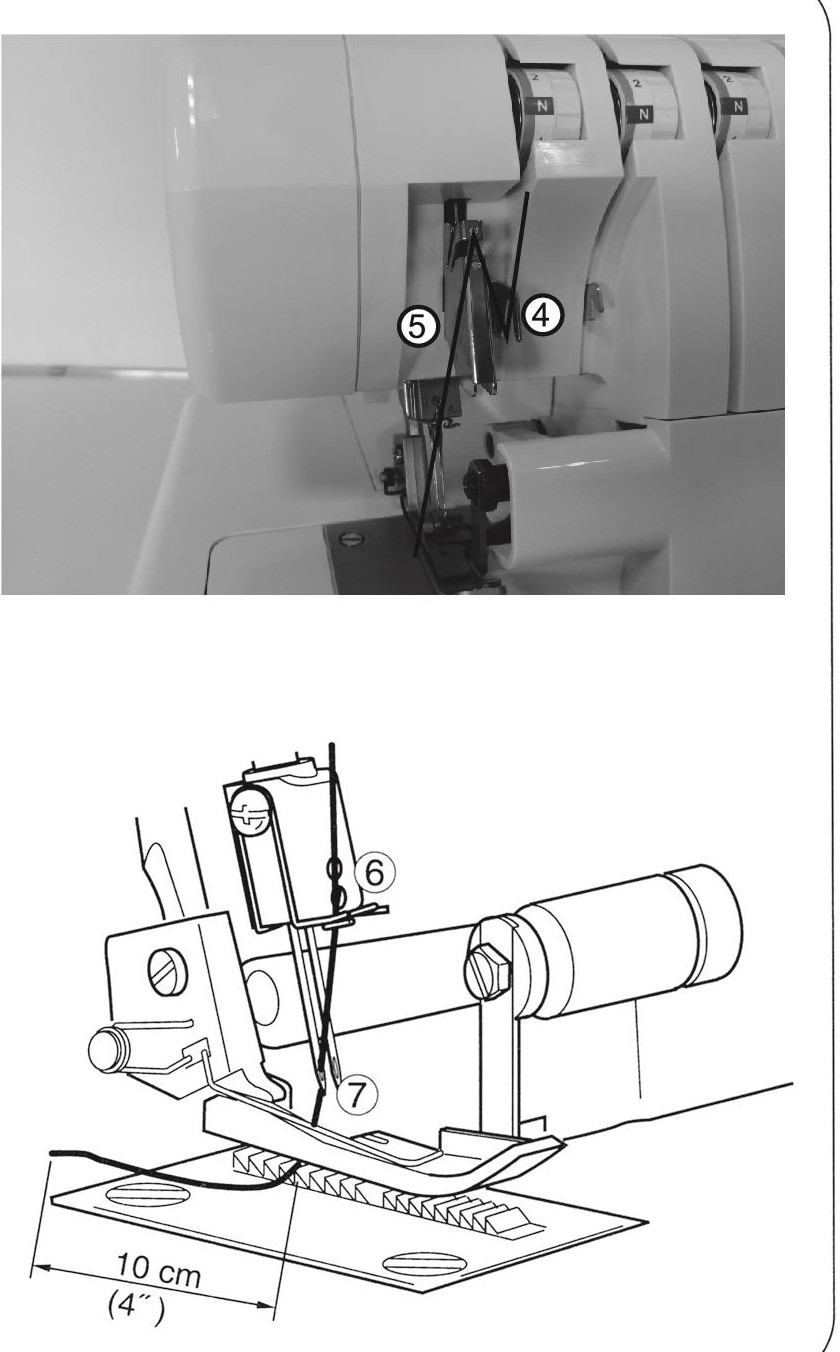 Верно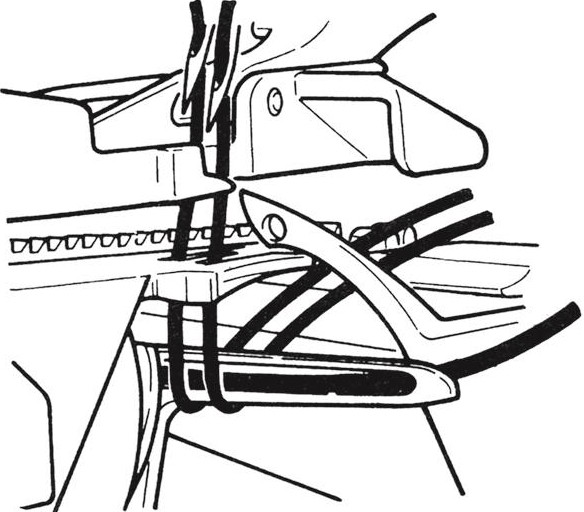 Неверно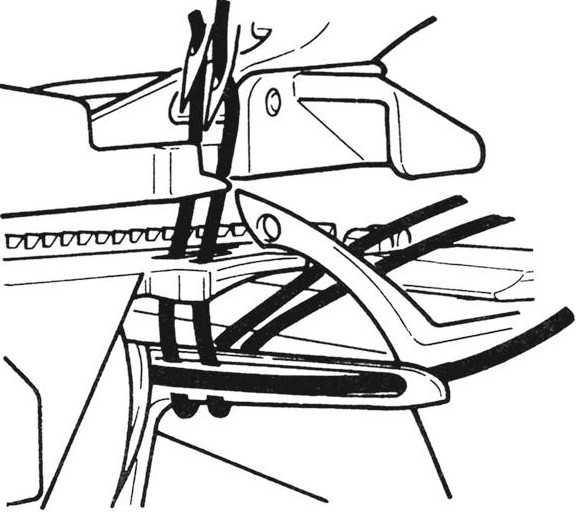 . КАК ИЗМЕНИТЬ НИТИ/СПОСОБ ПРИВЯЗКИ НОВОЙ НИТИТо измените тип или цвет нити, закрепите нить рядом с катушкой.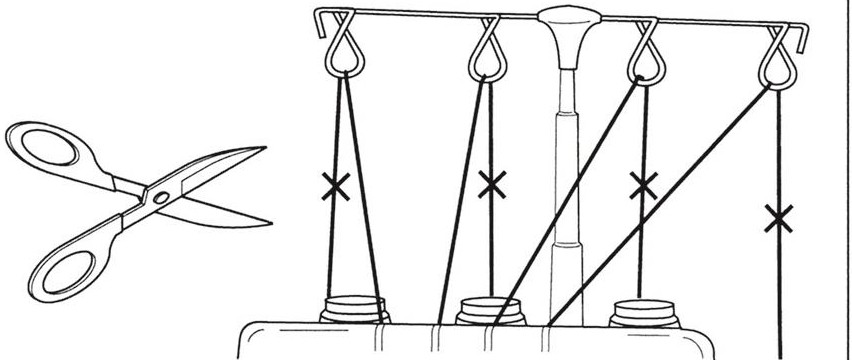 Поместите новую нить на подставку.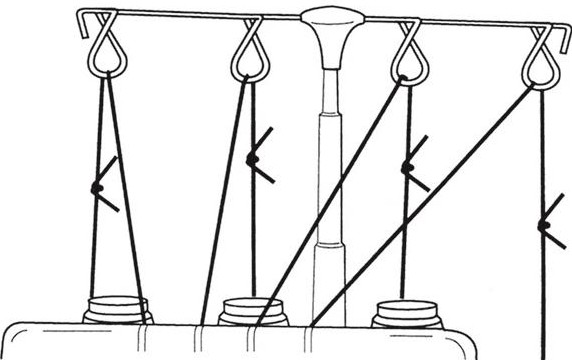 Свяжите концы новой нити и старой нити вместе.Обрезайте хвосты нитей до длины 2 ~ 3 см (1 дюйм).Если обрезать слишком коротко, нитки могут развязаться.Потяните за обе нити, чтобы проверить надежность узла.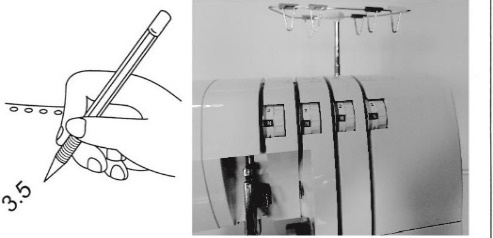 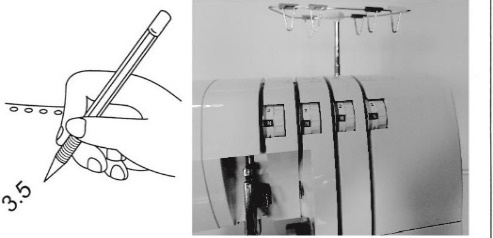 Обратите внимание на настройки шкал натяжения.Поверните регулятор натяжения вниз до упора.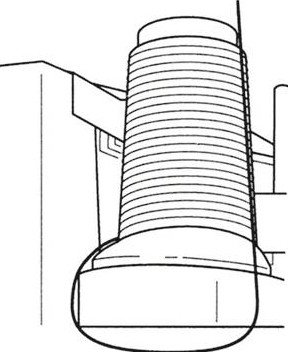 Протягивайте нити через машину по одной за раз.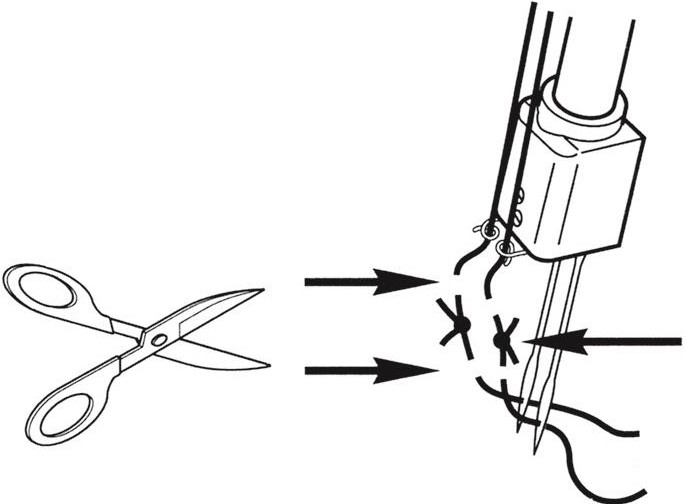 Если нити натягиваются с трудом, проверьте, нет ли спутывания на направляющих для нитей или петель под подставкой для нитей.Протягивая нить через иглу, ОСТАНОВИТЕСЬ, когда узел окажется перед иглой.Обрежьте нить и проденьте ее в иглу.Верните циферблаты натяжения к предыдущим настройкам.КАК ОТРЕГУЛИРОВАТЬ ДЛИНУ СТЕЖКА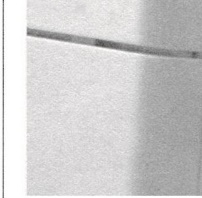 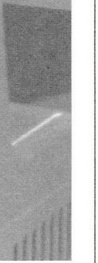 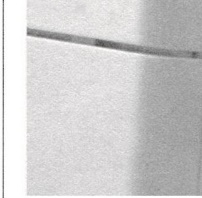 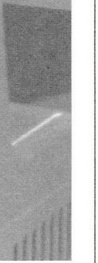 Для большинства условий шитья шкала длины стежка должна быть установлена на 3 мм (1/8 дюйма).Отрегулируйте длину стежка до 4 мм (5/32 дюйма) при шитье тяжелых тканей.Отрегулируйте длину стежка до 2 мм (5/64 дюйма) при шитье легких тканей, чтобы обеспечить отличные швы без складок.КАК ОТРЕГУЛИРОВАТЬ ШИРИНУ ШВАШирина шва с через кромку может быть достигнута путем изменения положения иглы, а также с помощью ручки регулировки ширины.    Регулировка ширины путем изменения                       положения иглы Ширину шва через кромку можно регулировать, изменяя положение иглы.а) При использовании только левой иглы 5,7 мм(7/32 дюйма) b) При использовании только правой иглы 3,5 мм (9/64 дюйма)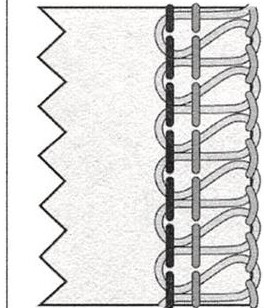  5.7 mm 1	(7/32") tЛевая/правая игла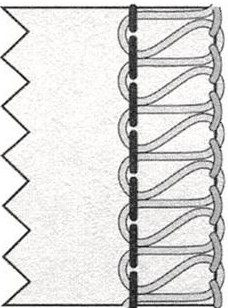   5.7 mm l  (7/32") tЛевая игла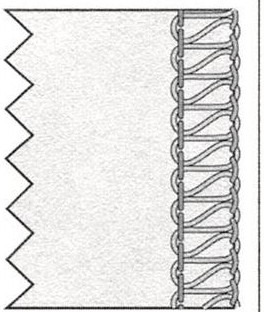 3.5 mm 1	1(9/64") tПравая иглаРегулировка ширины с помощью регулировочной ручки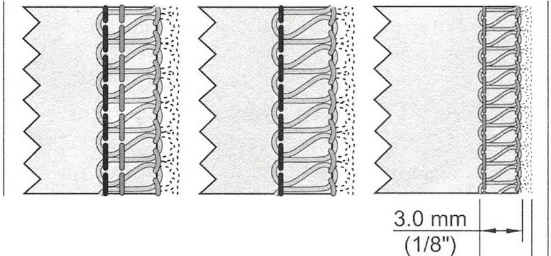 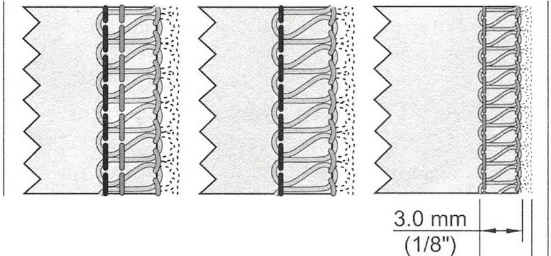 Использование ручки регулировки ширины позволит осуществлять дальнейшую регулировку в пределах диапазона ширины, показанного ниже.а) При использовании только левой иглы ..... 5,2 ~ 6,7 мм (13/64 ~ 17/64 дюйма) b) При использовании только правой иглы 3,0 ~ 4,5 мм (1/8 ~ 11/64 дюйма)(Ь) When only right needle is used	3.0 ~ 4.5 mm(1/8 ~ 11/64 inch)(17/64")	(17/64")	(11/64")Левая/правая	Левая игла	Правая игла                                           иглаРучка регулировки ширины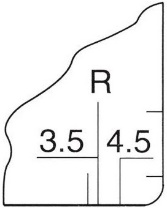 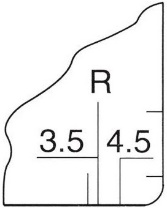 Осторожно:Перед выполнением регулировок обязательно выключите питаниеОткрытие крышки петлителя облегчит регулировку.Сдвиньте верхний нож вправо и, удерживая нож в этом положении, поверните ручку в сторону, чтобы отрегулировать желаемую ширину шва, используя градации на пластине в качестве ориентира.Осторожно:Всегда закрывайте крышку петлителя перед началом работы с машиной.КАК ОТРЕГУЛИРОВАТЬ ДАВЛЕНИЕ ПРИЖИМНОЙ ЛАПКИ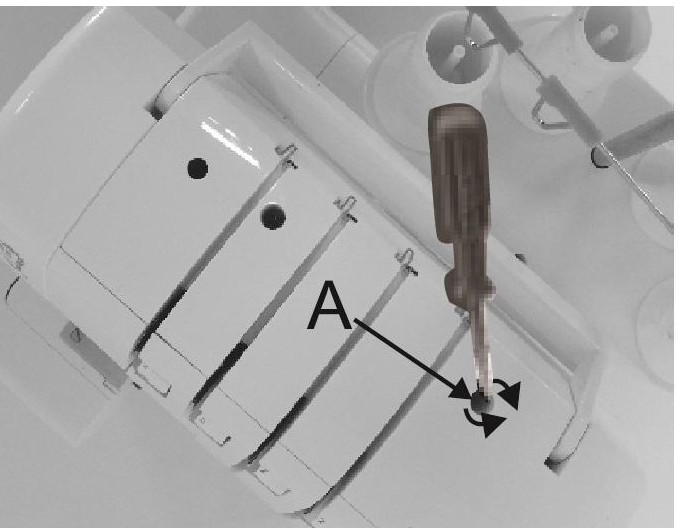 Давление прижимной лапки этой машины предварительно регулируется на заводе в соответствии с требованиями к пошиву тканей среднего веса.• Большинство материалов не требуют регулировки давления прижимной лапки, однако в некоторых случаях регулировка необходима при пошиве легких и тяжелых тканей.• в этом случае вставьте отвертку через отверстие для доступа (А) в верхней крышке и в паз (В) регулировочного винта давления и поверните регулировочный винт по мере необходимости.Примечание: Поверните регулировочный винт против часовой стрелки до упора в верхнюю крышку. Затем поверните винт по часовой стрелке на 6 оборотов, что будет соответствовать стандартному давлению прижимной планки.- Для легкой ткани ... уменьшите давление- Для плотной ткани ... увеличьте давление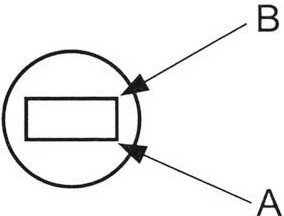                      3.5 /Закаточная подшивка                        (при отправке с завода)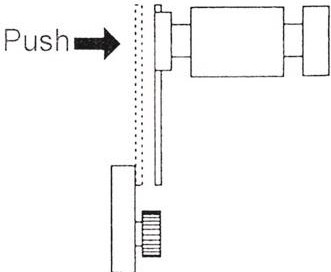 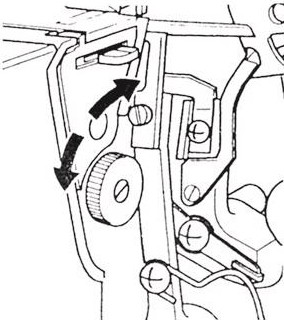 ДИФФЕРЕНЦИАЛЬНАЯ ПОДАЧА• Дифференциальная подача - это система, которая "растягивает" или "собирает " ткань , когда изменяется количество подачи передним питателем по отношению к заднему питателю.• Дифференциальное соотношение подачи колеблется в пределах 1:0,7 - 1: 2,0. Регулировка производится с помощью рычага регулировки дифференциальной подачи, изображенного ниже.• Использование дифференциальной подачи очень эффективно при обрезке эластичных тканей и тканей, скроенных под углом.- Градуировка "1.0" - это настройка рычага регулировки дифференциальной подачи для соотношения 1:1.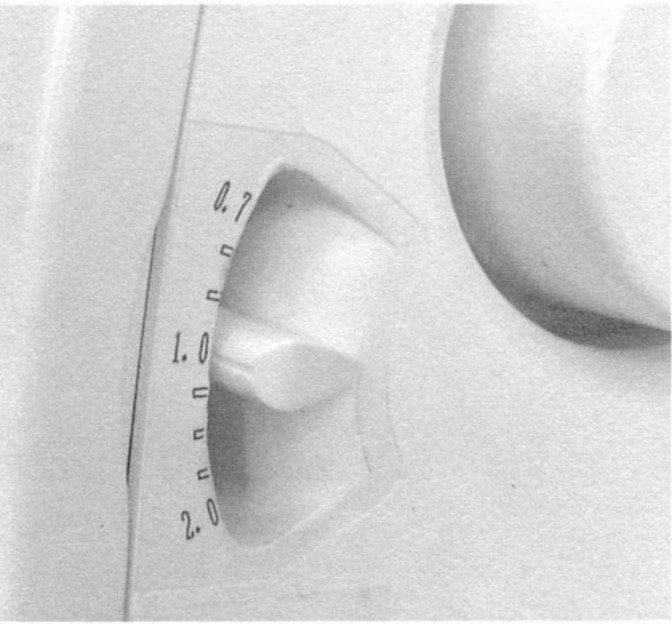 Сборная обметкаСборная обметка лучше всего подходит для гофрирования рукавов, кокеток, передних и задних лиф , подолов юбок и т.д. в эластичных тканях, таких как трикотаж, и перед сборкой в одежду.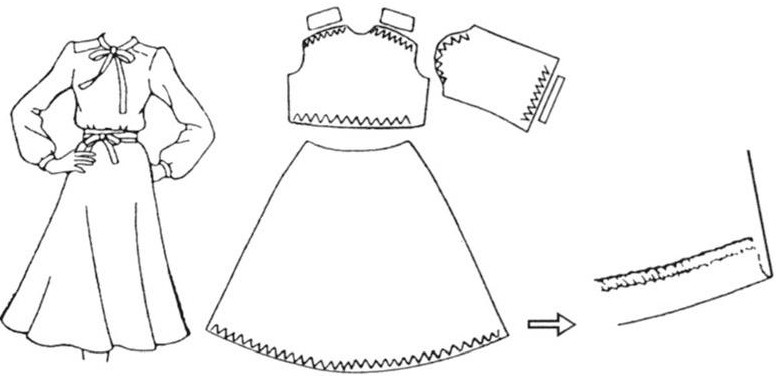  Установка рычага регулировки дифференциальной подачиУстановите ручку рычага регулировки дифференциальной подачи ниже градуировки "1.0". Настройка ручки регулировочного рычага зависит от сшиваемого материала, а также от количества сборки, поэтому установите ручку в соответствии с тканью и проверьте шов перед пошивом вашей одежды.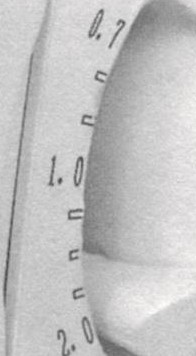 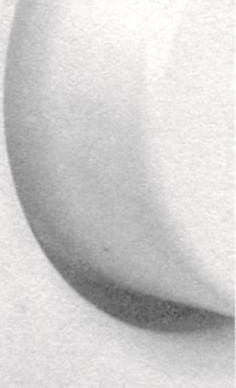 Если диск регулировки подачи установлен в положение "З" или выше, количество подачи основного питателя автоматически изменится на "З", когда ручка регулировочного рычага установлена в положение 2.0.Примечание: Для нормальной строчки с перекосом установите ручку рычага регулировки дифференциальной подачи в положение градуировки "1.0".Обметка стретч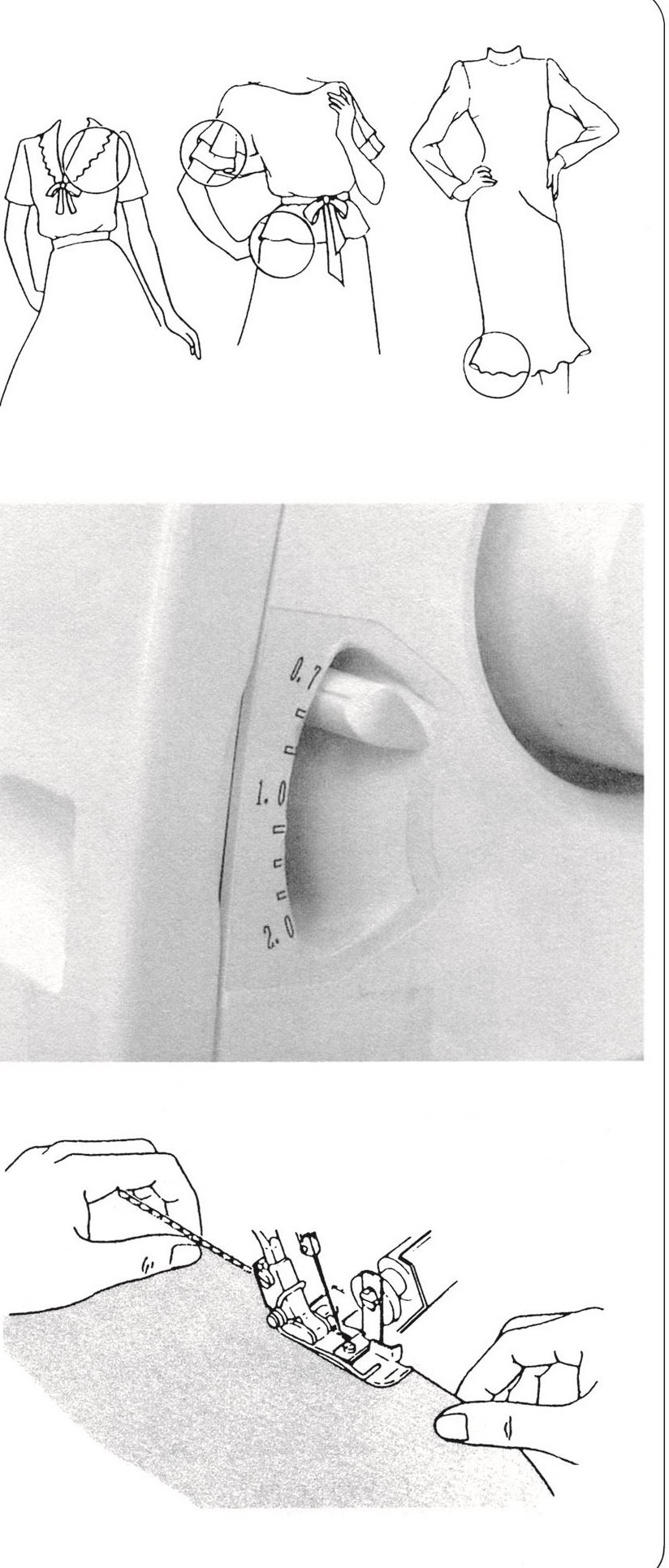 Обметка стретч идеально подходит для пошива декоративных воротников, рукавов, подолов юбок и т.д. на свободно вязаных и тканых маткриалах.Установка рычага регулировки дифференциальной подачиУстановите ручку рычага регулировки дифференциальной подачи выше градуировки "1.0".Чтобы сшить шов, слегка натяните ткань, придерживая шов спереди и сзади прижимной лапкой.Примечание: если величина "растяжения" установлена неправильно по отношению к сшиваемой ткани, ткань может сойти с иглы, что приведет к неправильно сшитому шву с обметкой, в этом случае установите рычаг регулировки дифференциальной подачи ближе к центральной отметке.Обязательно установите рычаг регулировки дифференциальной подачи на градуировку "1.0" для нормальной строчки с обметкой.КАК ОТСОЕДИНИТЬ ПОДВИЖНЫЙ ВЕРХНИЙ НОЖ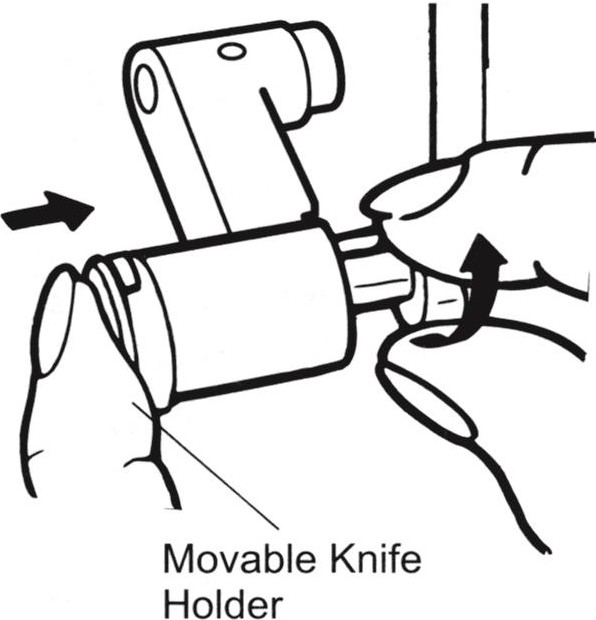  	Осторожно:Обязательно выключите питание.Установка подвижного ножа в нерабочее положениеПоверните маховик на себя и поднимите верхний нож в самое высокое положение.Откройте крышку петлителя (стр. 9 ).Сдвиньте подвижный держатель ножа вправо до упора.Поворачивайте ручку от себя до тех пор, пока нож со щелчком не примет горизонтальное положение.Примечание: если нож остановится в верхнем положении:Поворачивайте маховик на себя до тех пор, пока нож не освободит верхнюю часть машины. Продолжайте поворачивать нож в          горизонтальное положение.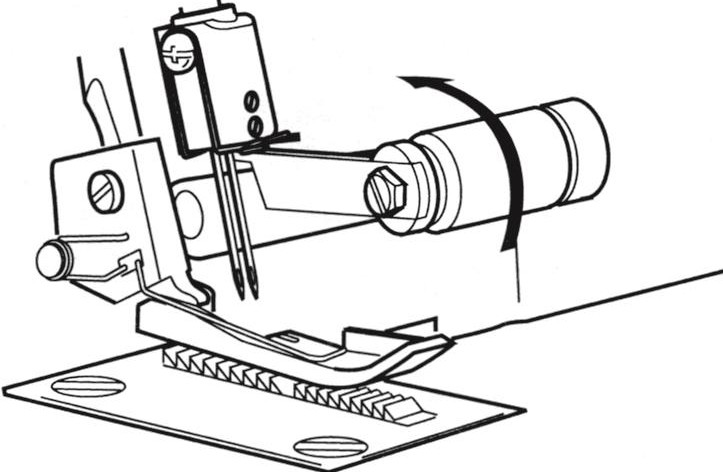 Установка подвижного ножа в рабочее положение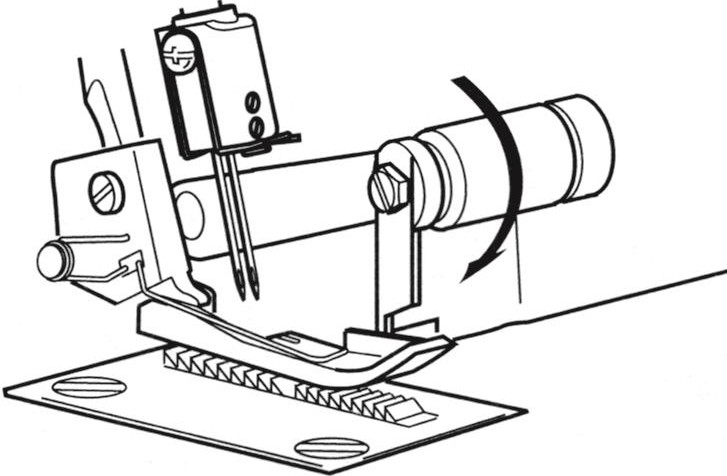 Откройте крышку петлителя и сдвиньте подвижный держатель ножа вправо до упора.Поворачивайте ручку вверх и на себя до тех пор, пока нож со щелчком не перейдет в рабочее положение.Осторожно:Всегда закрывайте крышку петлителя перед началом работы с машиной.ПРЕОБРАЗОВАНИЕ ВЕРХНЕГО ПЕТЛИТЕЛЯ В РАСПРЕДЕЛИТЕЛЬ      Предупреждение: Перед установкой 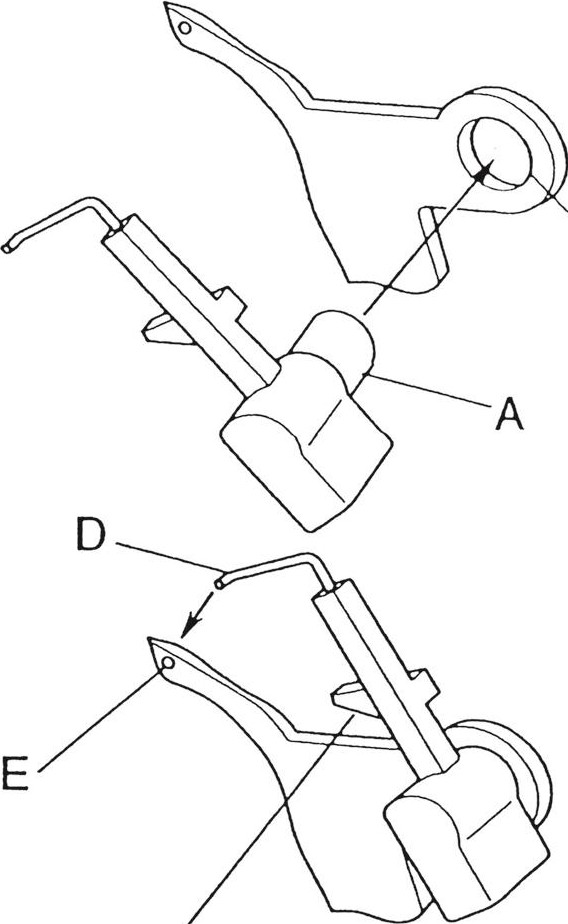 или снятием распределтьеля выключите машину.вУстановка распределителяВставьте штифт (А) распределителя в отверстие (В) верхнего петлителя.Установите установочное ребро (С) в контакт с верхней поверхностью петлителя.Вставьте точку (D) в отверстие (Е) верхнего петлителя.с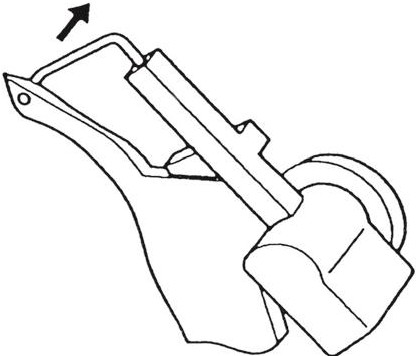 Удаление распределителяВыньте точку (D) из отверстия (Е) верхнего петлителя и снимите распределитель с петлителя.Примечание: Уберите разбрасыватель обратно в контейнер для принадлежностей.ШИТЬЕ СВОБОДНОЙ РУКОЯТЬЮ (ТРУБЧАТАЯ РАБОТА)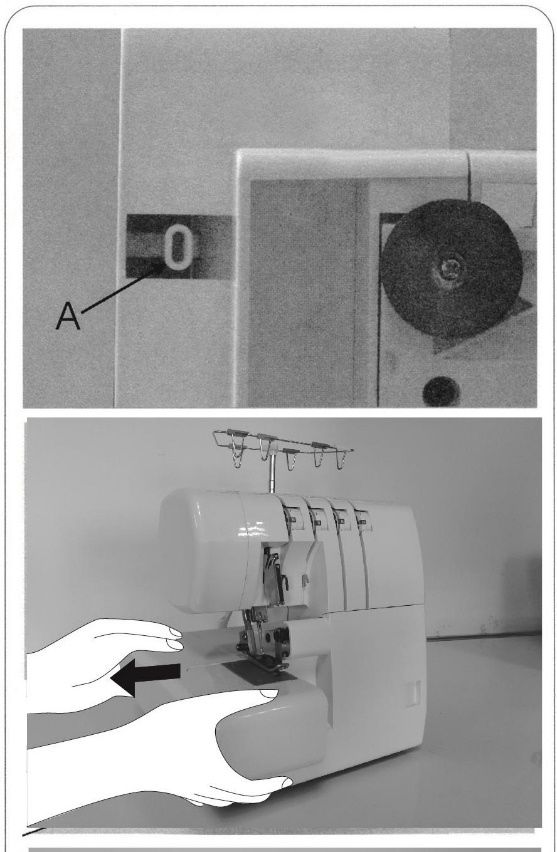 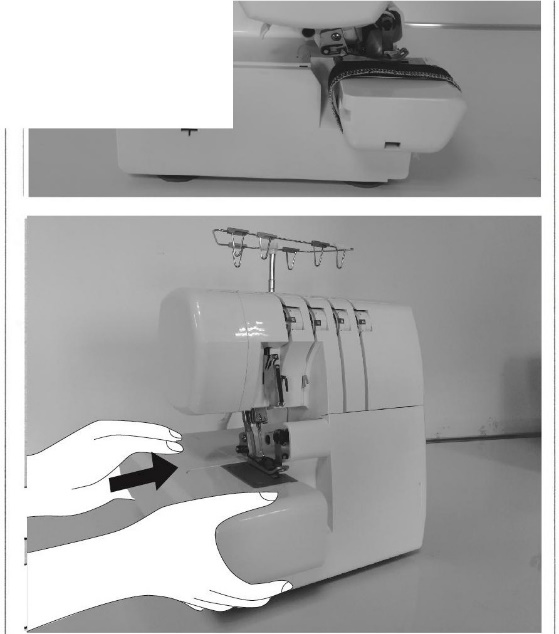 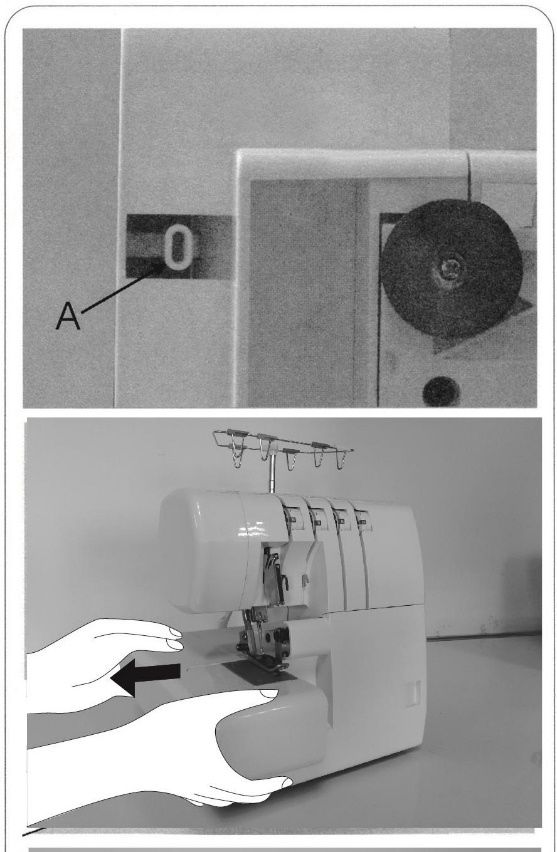 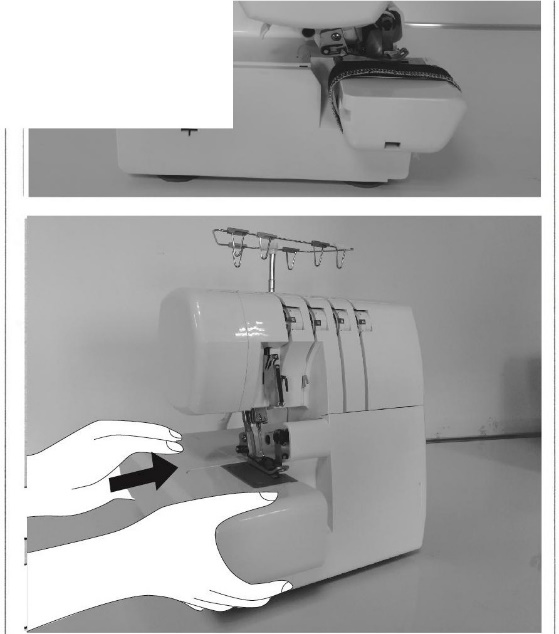 Эта машина становится машиной со свободной рукоятью просто путем снятия пластины.Снятие пластиныСдвиньте пластину влево и извлеките из машины, нажав кнопку (А), расположенную на нижней стороне.Это особенно подходит для шитья труднодоступных участков одежды, таких как проймы и обтягивающие манжеты брюк.Натяните одежду на свободную рукоять и пришейте.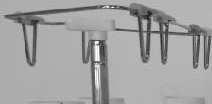 Замена пластиныСовместите выступ на тканевой пластине с пазом в крышке цилиндра и сдвиньте вправо до тех пор, пока язычок на тканевой пластине (спереди) не войдет в паз в крышке цилиндра.СТНАДАРТНАЯ ОБМЕТКА И РОЛИКОВЫЙ ПОДГИБОЧНЫЙ ШОВ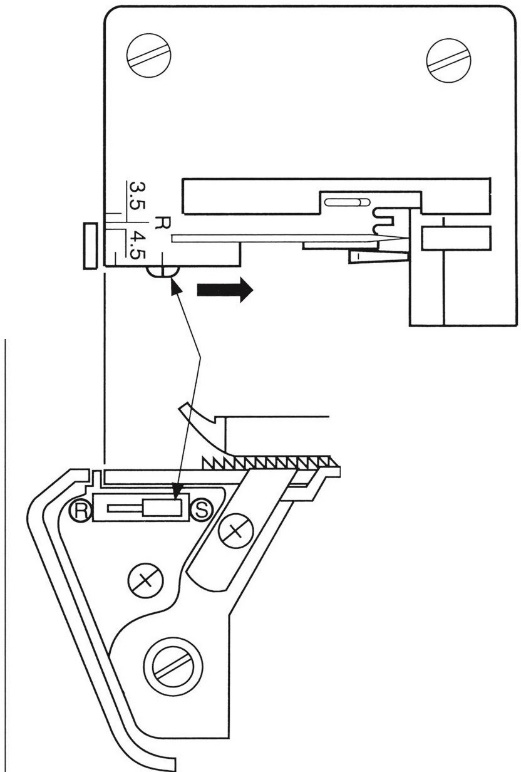 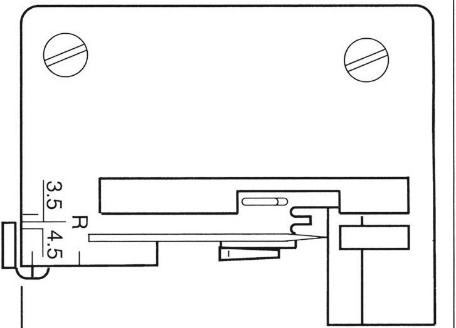 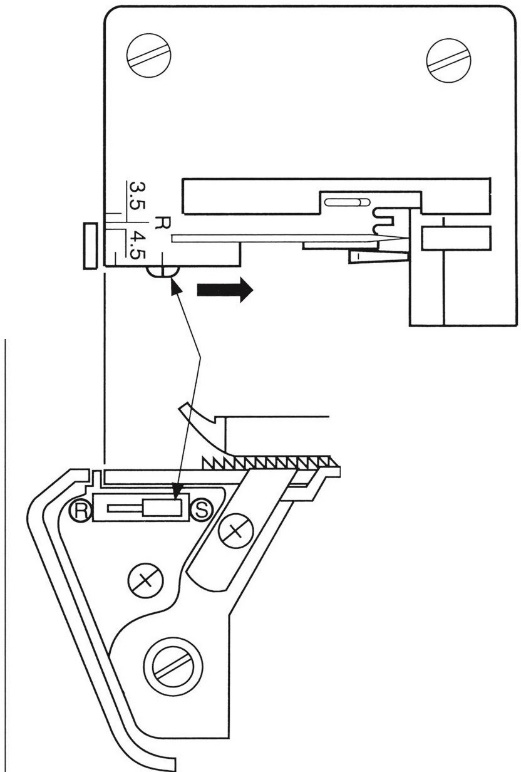 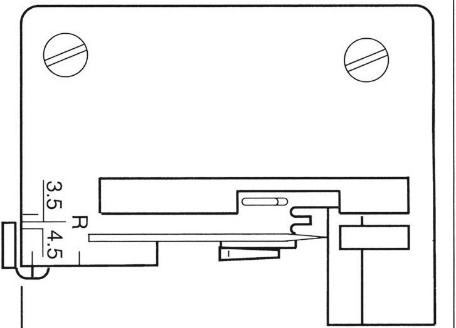 Шитье стандартной обметкойУстановите ручку регулировки ширины шва в положение S, чтобы переместить указатель ширины шва в проекционное положение.Примечание: Обязательно нажмите на ручку регулировки ширины шва пальцем до упора в направлении настроек.Шитье роликовым подгибочным швомУстановите регулятор ширины шва в положение R, чтобы убрать палец ширины шва.Примечание: Обязательно нажмите на ручку регулировки ширины шва пальцем до упора в направлении установки R .....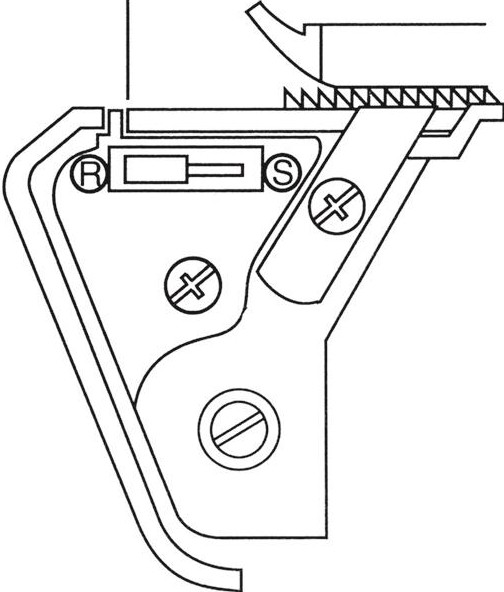 ЗАПЛЕТКА ЦЕПОЧКИ И ТЕСТОВОЕ ШИТЬЕ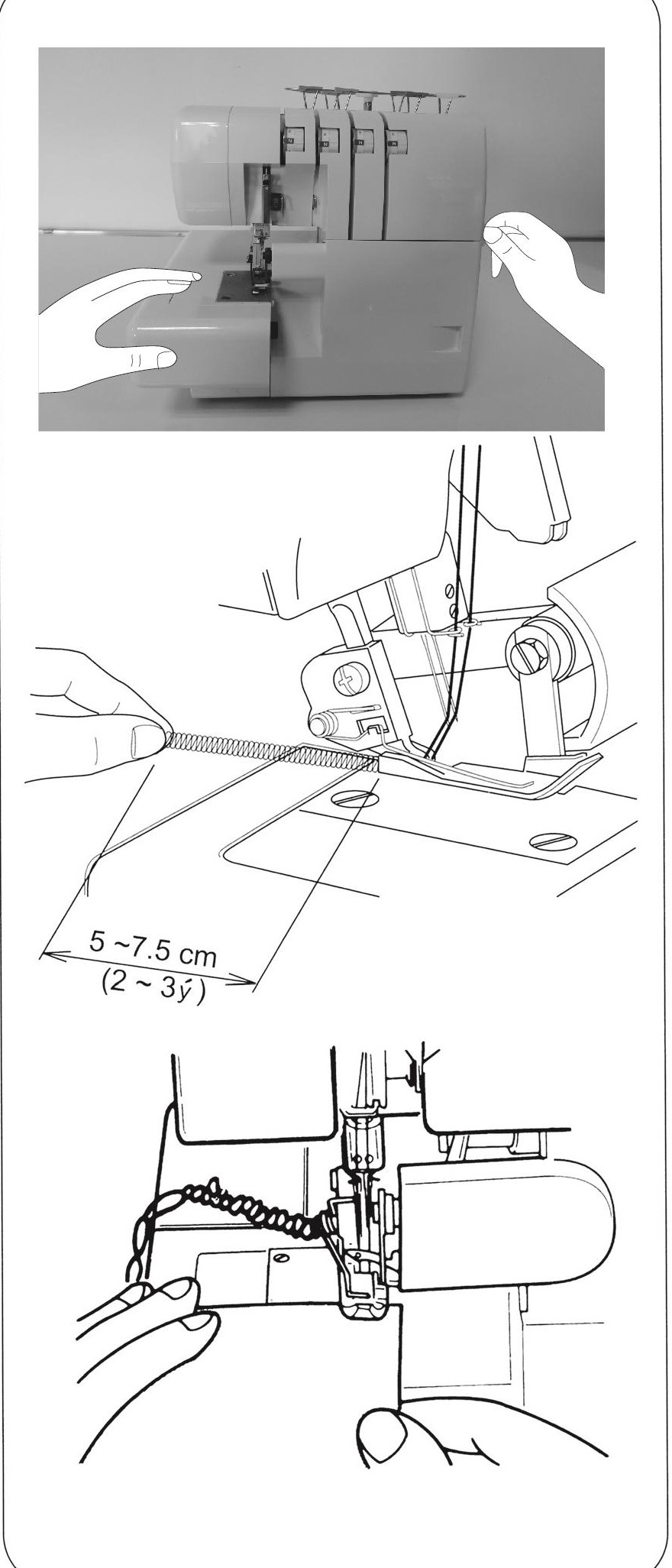 Когда машина будет полностью заправлена, проведите все нити через пластину и немного влево под прижимной лапкой.Держите нити и слегка натяните их.Поверните маховик на себя на 2 или 3 полных оборота, чтобы запустить цепочку нитей.Опустите прижимную лапку.Продолжайте удерживать цепочку нитей и нажимайте на ножной регулятор до тех пор, пока ее длина не достигнет 5-7,5 см (2-3 дюйма).Поместите ткань под переднюю часть прижимной лапки и прошейте тестовый образец.Примечание: Не тяните за ткань во время шитья, так как это может привести к отклонению иглы и ее поломке.РЕКОМЕНДУЕМАЯ НАСТРОЙКА НАТЯЖЕНИЯ2-Thread wrapped edge overlock.Примечание: * Это только рекомендуемые настройки натяжения.* Настройка натяжения осуществляется с помощью ;1) Типа и толщины ткани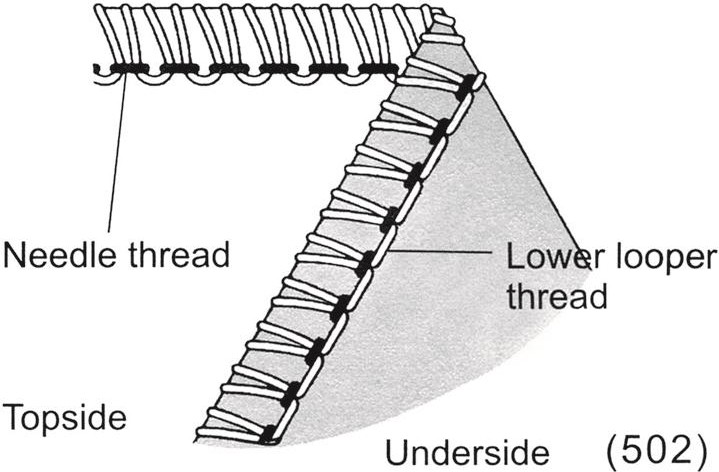 2) Размера иглы3) Размера, типа и содержания волокон в нити* См. стр. 26 о преобразовании верхнего петлителя в распределитель. Правильный баланс	Установите каждый регулятор натяжения на Настройки, показанные справа, и протестируйте образец вашей ткани.Как балансировать	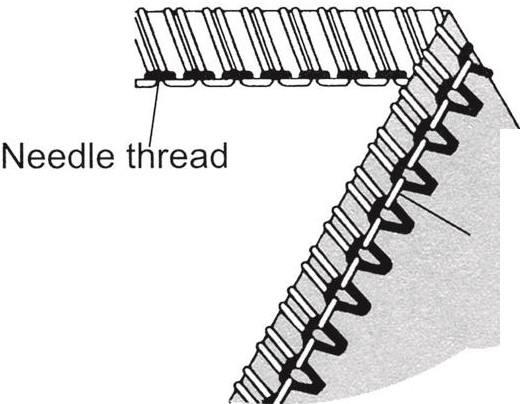 При слишком сильном натяжении нити нижнего петлителя или слишком слабом натяжении нити иглы:Поверните нижний регулятор натяжения нити петлителя (желтый) в сторону а меньшего числа.Или поверните регулятор натяжения нити иглы (вверх или зеленый) в сторону  большего числа.При слишком слабом натяжении нити нижнего петлителя;Поверните регулятор натяжения нити петлителя (желтый) в сторону а большего числа.При слишком слабом натяжении нити нижнего петлителя;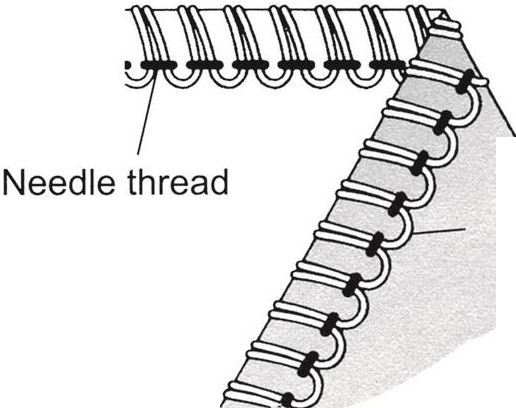 Поверните регулятор натяжения нити петлителя (желтый)                                    в сторону а большего числа.2-Нитная стандартная свернутая строчка подолаПримечание: * Это только рекомендуемые настройки натяжения.Настройка натяжения осуществляется с помощью;1) Типа и толщина ткани2) Размера иглы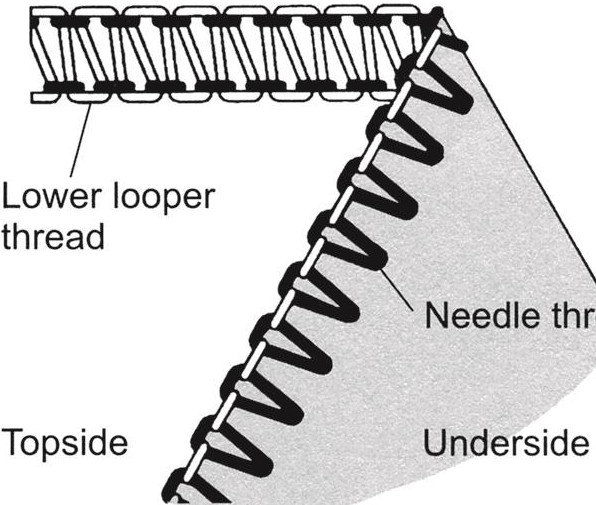 3) Размера, типа и содержания волокон в нитиСм. стр. 26 о преобразовании верхнего петлителя в распределитель. Правильный баланс	Установите каждый регулятор натяжения на настройки , показанные справа , и протестируйте шитье на образце вашей ткани. Как балансировать	  Когда нижняя петлительная нить находится на нижней стороне ткани, поверните нижний регулятор натяжения нити петлителя (желтый) в сторону большего числа, или поверните регулятор натяжения игольной нити (синий или зеленый) в сторону  меньшего числа.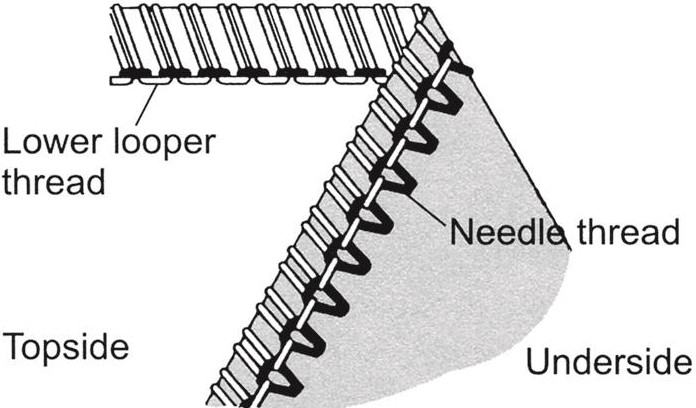    При слишком слабом натяжении игольной нити поверните регулятор натяжения нити иглы ( синий или зеленый) в сторону меньшего числа, или  поверните нижний регулятор натяжения нити петлителя (желтый) в сторону меньшего числа.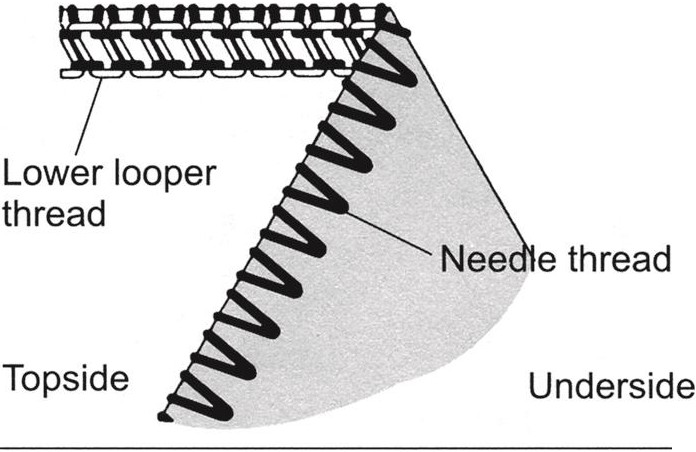 З) 3-ниточный оверлокПримечание: Это только рекомендуемые настройки натяжения.Настройка натяжения осуществляется с помощью;1) Типа и толщины ткани2) Размера иглы3) Размера, типа и содержания волокон в нити. Правильный баланс	Установите каждый регулятор натяжения на настройки, показанные справа, и протестируйте образец вашей ткани .Upper looper thread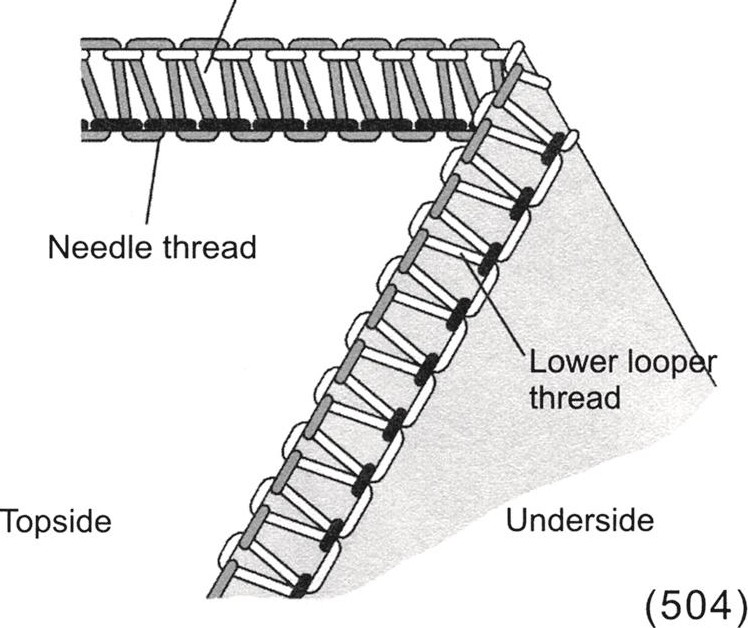 Как балнсировать	Когда верхняя петлевая нить лежит на нижней стороне ткани, поверните верхний регулятор натяжения нити петлителя (оранжевый) на  большее число, или поверните нижний регулятор натяжения нити петлителя (желтый) на меньшее число.Когда нижняя петлительная нить появится в верхней части ткани, поверните нижний регулятор натяжения нити петлителя (желтый) в сторону большего числа, или поверните верхний регулятор натяжения нити петлителя (оранжевый) на меньшее число.Если нитка в игле слишком ослаблена , поверните регулятор натяжения иглы (синий или зеленый) на большее число.Upper looper thread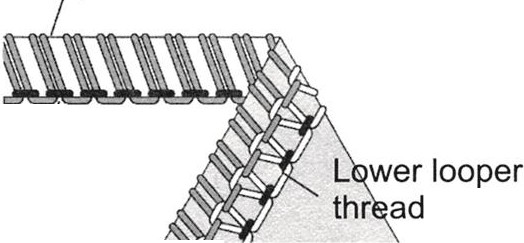 Needle thread TopsideUpper looper thread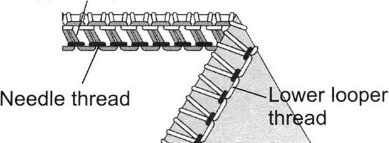 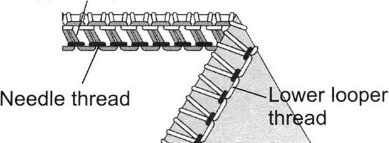 Upper looper thread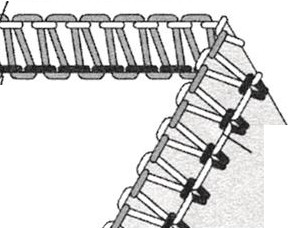 Needle thread UndersideLo ег looper thre d3-ниточный флатлокПримечание: Это только рекомендуемые настройки натяжения.Настройка натяжения осуществляется с помощью;1) Тип и толщина ткани2) Размер иглы3) Размер, тип и содержание волокон в нити.  Правильный баланс	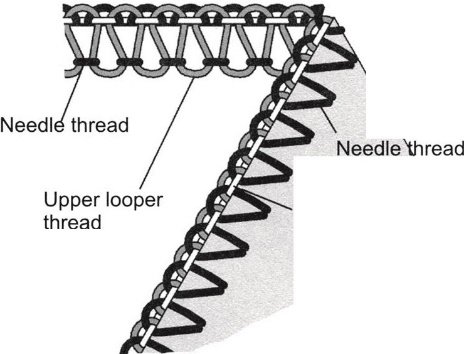 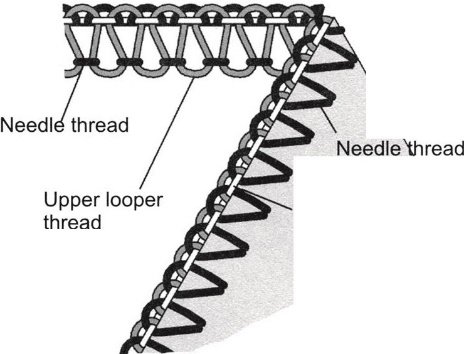 • Установите каждый регулятор натяжения на настройки , показанные справа , и протестируйте шитье на образце вашей ткани.Как балансировать	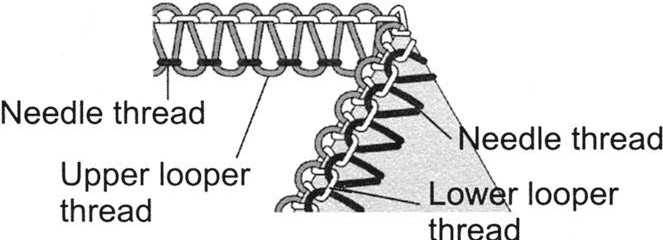 • При слишком слабом натяжении нити нижнего   петлителя поверните нижний регулятор    натяжения нити петлителя (желтый) в сторону     большего числа или поверните регулятор    натяжения игольной нити (синий или зеленый)    в сторону а меньшего числа.• При слишком слабом натяжении нити верхнего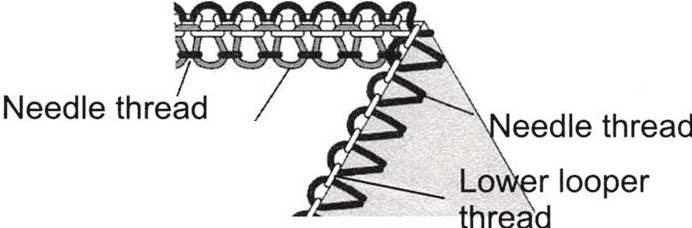   петлителя поверните верхний регулятор   натяжения нити петлителя (оранжевый) в сторону   большего числа или поверните регулятор   натяжения игольной нити (синий или зеленый)   в сторону а меньшего числа.5) 3-ниточный оверлок с обернутым краем 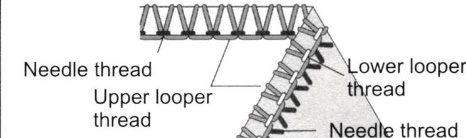 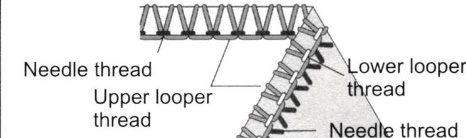 Примечание: Это только рекомендуемые настройки натяжения.Настройка натяжения осуществляется с помощью;1) Тип и толщина ткани2) Размер иглы3) Размер, тип и содержание волокон в нити. Правильный баланс	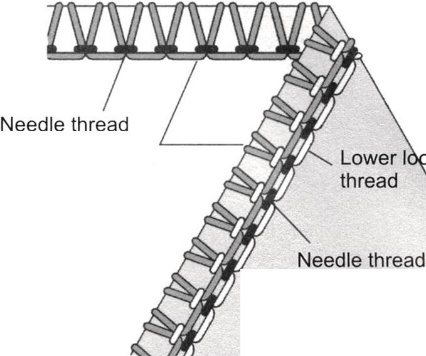 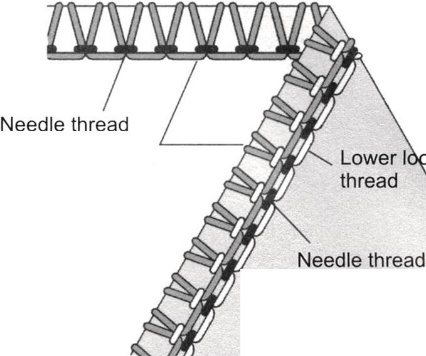 • Установите каждый регулятор натяжения на настройки, показанные справа, и протестируйте шитье на образце вашей ткани. Как балансировать	При слишком слабом натяжении нити верхнего петлителя: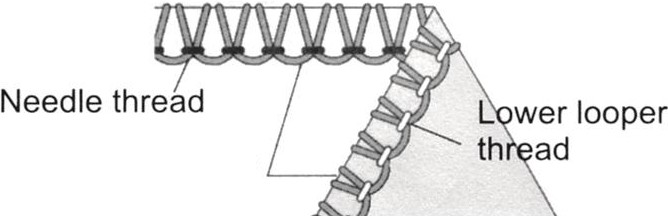   поверните верхний регулятор натяжения нити петлителя   (оранжевый) в сторону а большего числаПри слишком слабом натяжении нити нижнего петлителя:  Поверните нижний регулятор натяжения нити петлителя  (желтый) в сторону а большего числа, или поверните    верхний регулятор натяжения нити петлителя (оранжевый)    в сторону а нижнего числа.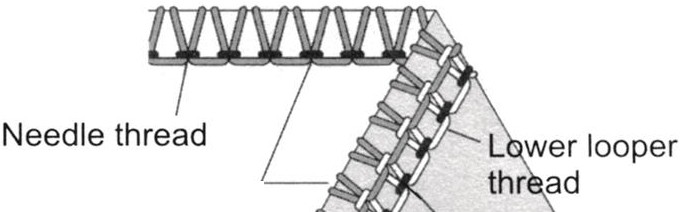 При слишком слабом натяжении игольной нити;  поверните регулятор натяжения нити иглы (синий или   зеленый) в сторону а большего числа. 	или поверните верхний регулятор натяжения нити петлителя                                   (оранжевый) в сторону а нижнего числа.рег (6) 4-ниточный сверхпрочный имитационный                                    защитный стежокПримечание: Это только рекомендуемые настройки 	натяжения.Настройка натяжения осуществляется с помощью;1) Тип и толщина ткани2) Размер иглы3) Размер, тип и содержание волокон в нити.Upper looper thread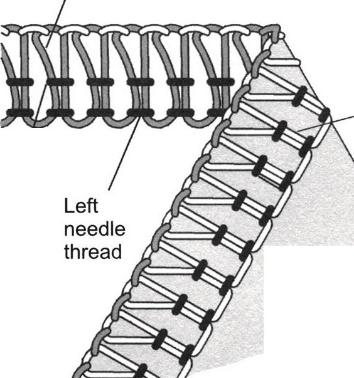 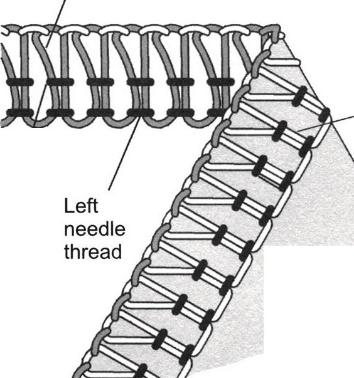 Правильный балансУстановите каждый регулятор натяжения на настройки, показанные справа , и протестируйте шитье на образце вашей ткани. Lower looper threadКак балансироватьКогда верхняя петлевая нить лежит на нижней стороне ткани gоверните верхний регулятор натяжения нити петлителя (оранжевый) на  большее число или поверните нижний регулятор натяжения нити петлителя (желтый) на  меньшее число.Когда нижняя петлительная нить появится на верхней части ткани поверните нижний регулятор натяжения нити петлителя (желтый) в сторону большего числа, или поверните верхний регулятор натяжения нити петлителя (оранжевый) в сторону а нижнего числа.При слишком слабом натяжении нити левой иглы поверните левую шкалу натяжения нити иглы (синяя) в сторону большего числа.При слишком слабом натяжении нити правой иглы поверните правый регулятор натяжения нити иглы (зеленый) на а большее число.Right needle threadTopsideRight needle threadTopsideRight needle threadTopsideTopsideUpper looper threadUpper looper thread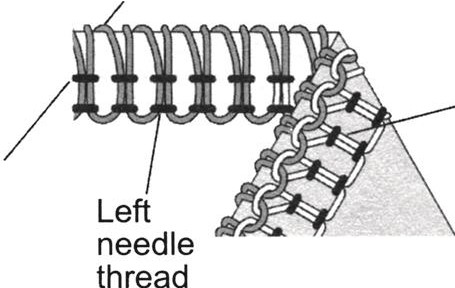 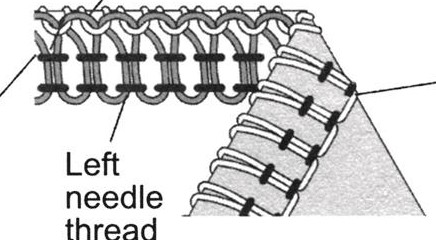 Upper looper thread/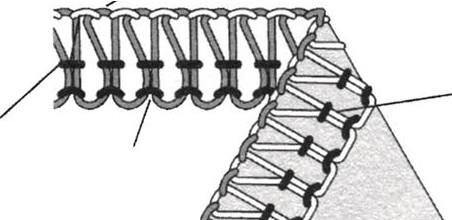 Left needle threadUpper looper threadLower looper threadUndersideLower looper threadUndersideLower looper threadUndersideLower looper thread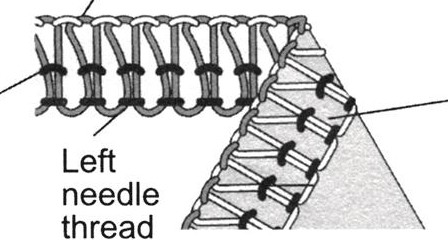 КАК ШИТЬ ЗАКАТОЧНУЮ ПОДГИБКУ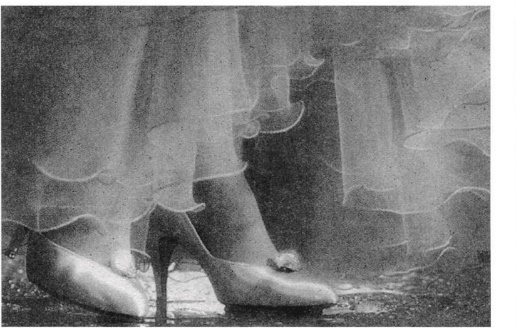 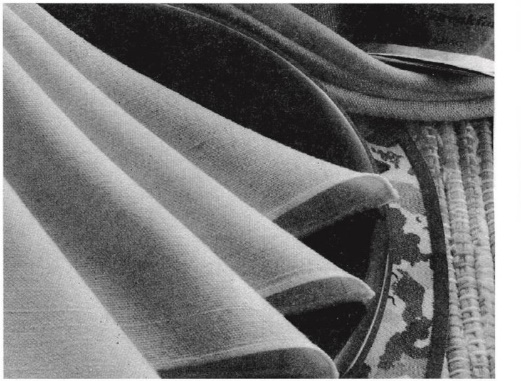 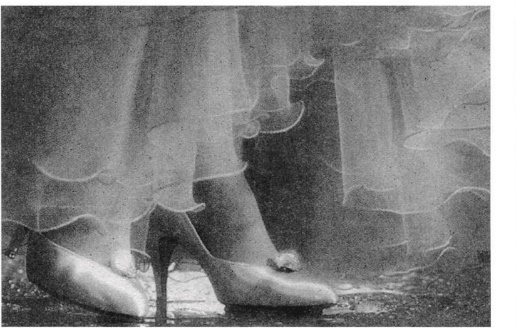 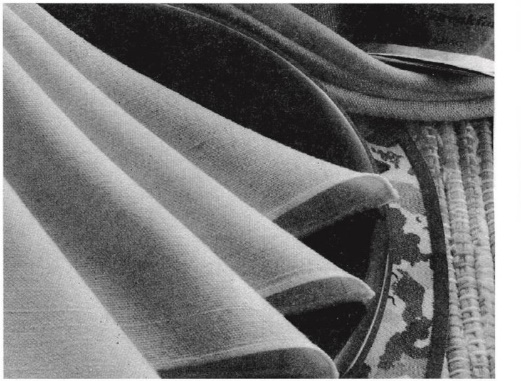 Эта машина может сшивать четыре типа закаточных подгибок.Закаточная подгибка выполняется путем скатывания и перетягивания края ткани.Легкие ткани, такие как газон, вуаль, органди, шелк и т.д. поддаются закаточной подгибке наилучшим образом.Закаточная подгибка не подходит для тяжелых или жестких тканей.        Настройка Машины Извлеките левую иглу.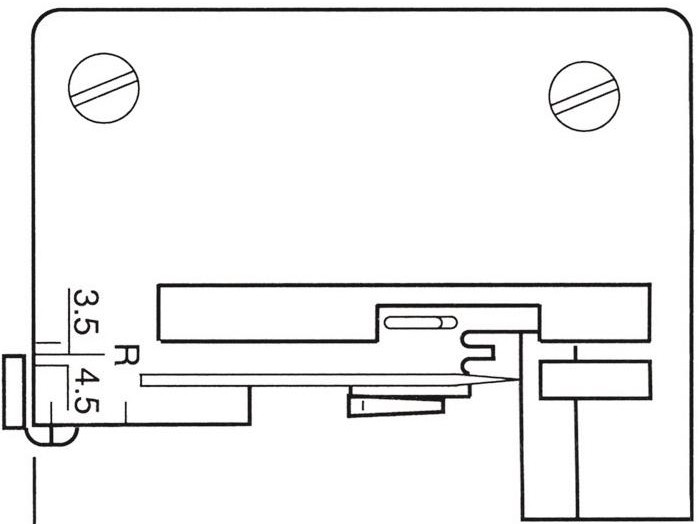 Переместите ручку регулировки ширины шва в положение R . (См. стр. 28)Совместите левую грань опорной пластины для пальцев по ширине шва с меткой R на пластине, повернув регулятор ширины шва, как требуется.Установите шкалу длины стежка на "F- 2", и будет выполнен "тонкий шов".Нить: Для закаточной подгибки можно использовать различные комбинации нитей.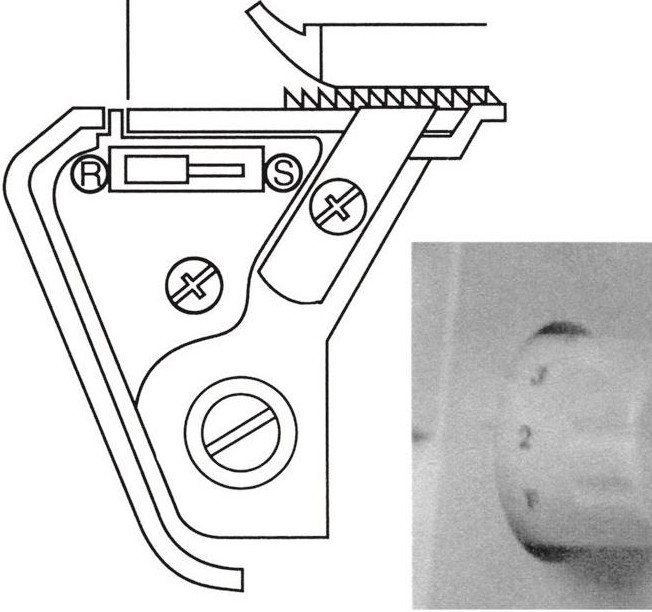 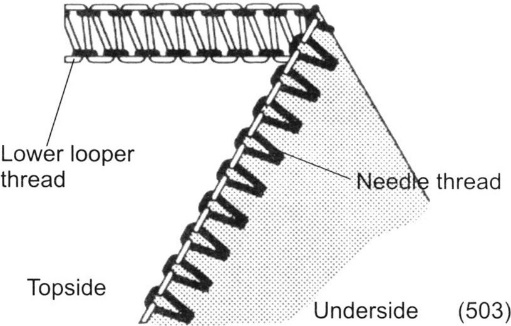 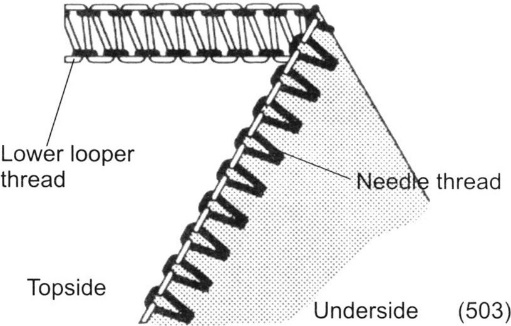 Примечание: Для получения красивой двухниточной свернутой подгибки проденьте в верхний петлитель шерстистый нейлон , а в иглу - легкую обычную нить.( 1) 2-Ниточный оверлок с обернутым краемПравильный баланс	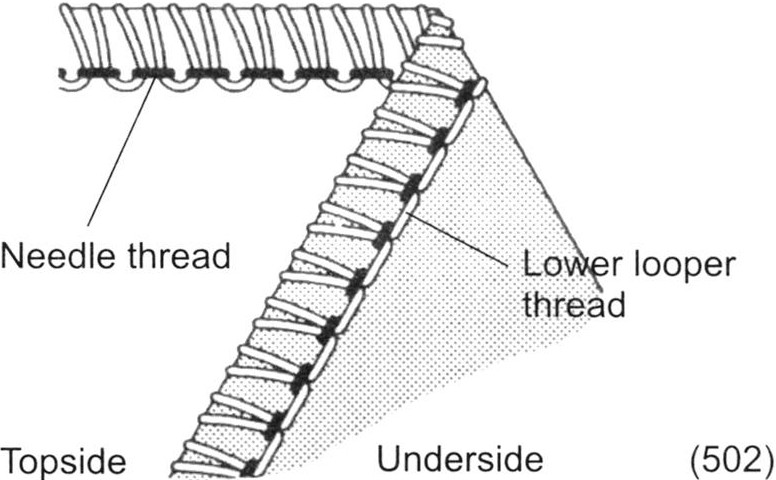 Установите каждый регулятор натяжения на настройки, показанные справа, и протестируйте образец вашей ткани.2-ниточная стандартная строчка с обернутой кромкой Правильный баланс	Установите каждый регулятор натяжения на настройки, показанные справа, и протестируйте образец вашей ткани.Примечание: Для получения красивой двухниточной свернутой подгибки проденьте в верхний петлитель шерстистый нейлон , а в иглу - легкую обычную нить.3-ниточная стандартная строчка с обернутой кромкой 	Правильный баланс	Установите каждый регулятор натяжения на настройки, показанные справа, и протестируйте образец вашей ткани.2-ниточная строчка с обернутой кромкой верхней петлительной нитью. 	Правильный баланс	Установите каждый регулятор натяжения на настройки, показанные справа, и протестируйте образец вашей ткани.Uррег lоорег thread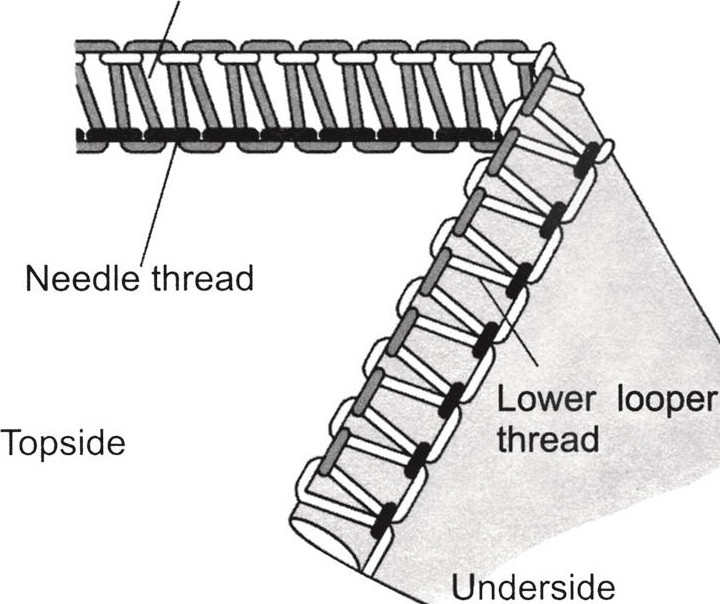 (5 04 )Underside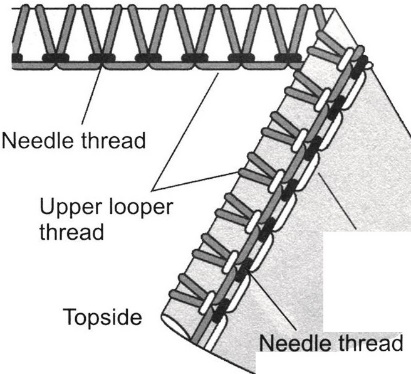 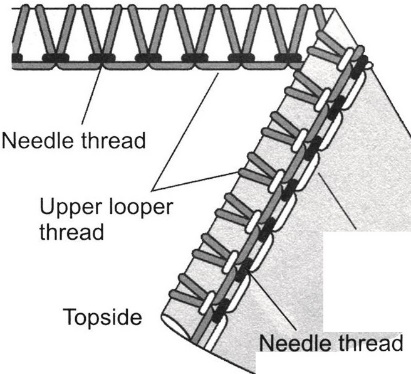 Дополнительная информация о закаточной подгибкеКогда вы начинаете шить, держите цепочку ниток, чтобы она не скручивалась в шов.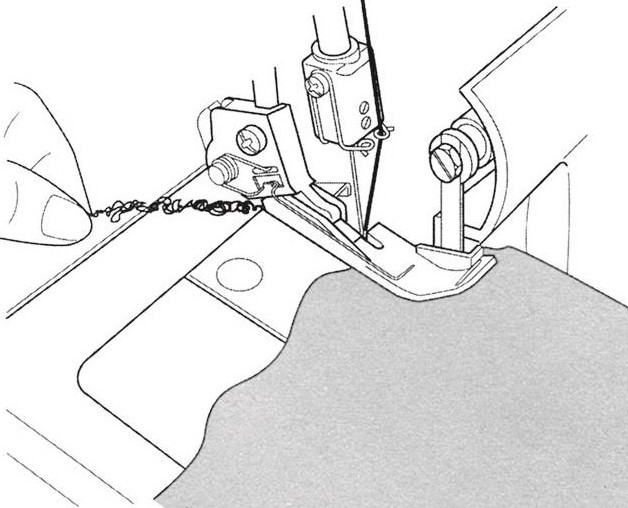 Слегка натяните материал в направлении шитья, и можно получить более тонкую отделку шва.Минимальная ширина стежка по краю, которая требуется для закаточной подгибки, составляет примерно 1,5 мм (1/16 дюйма), поскольку ширина среза не может быть установлена ниже 3,5 мм (9/64 дюйма).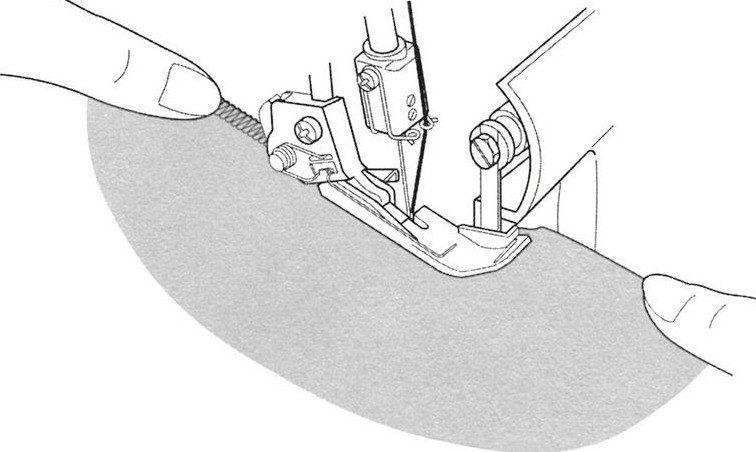 Закрепление цепочки из ниток при закаточной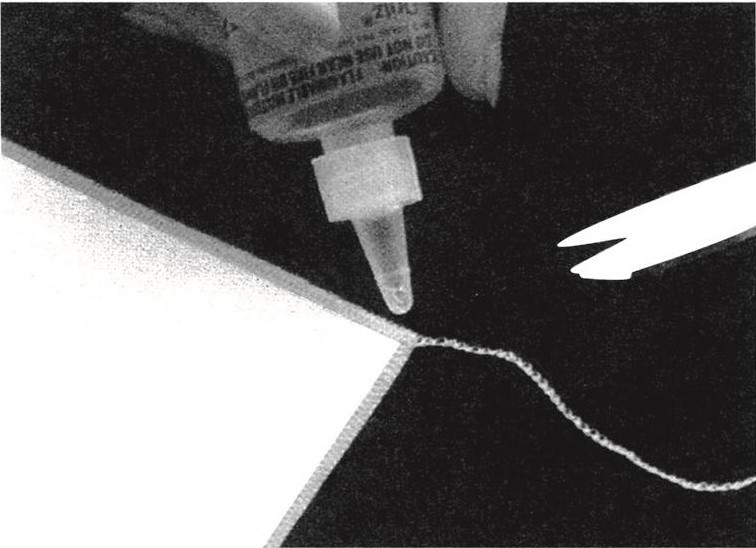 подгибкеНанесите а небольшую каплю жидкого герметика для швов на конец шва. Дайте высохнуть, затем разрежьте цепочку вплотную к стежкам.Примечание: Перед использованием проверьте стойкость цвета жидкого герметика для швов.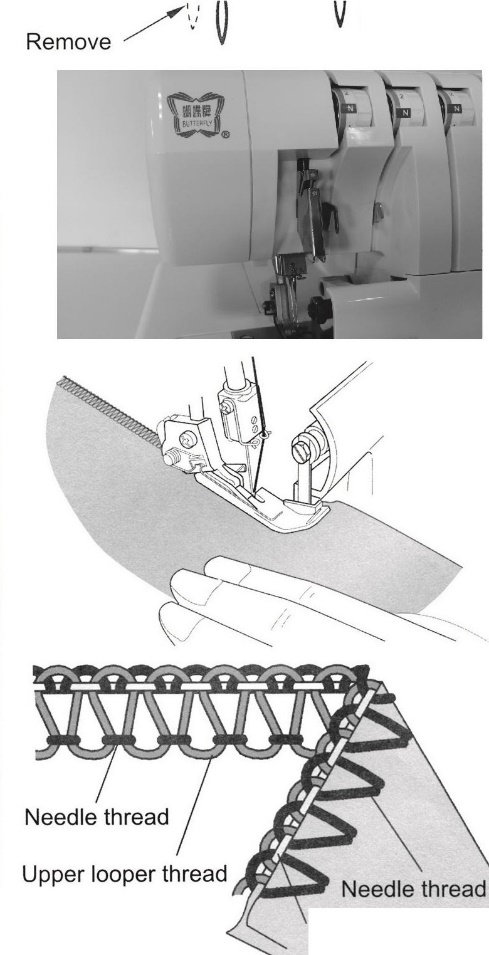 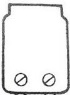 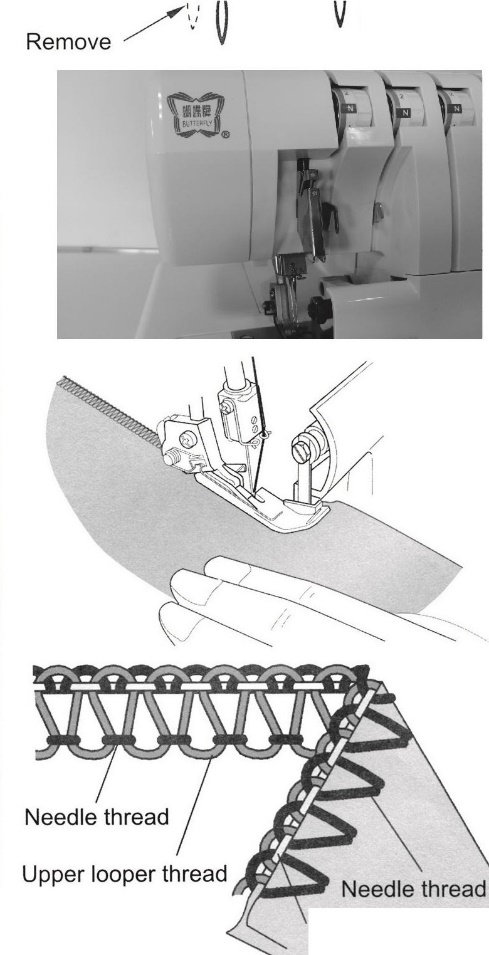 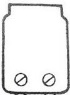 ВАРИАНТЫ СТЕЖКОВ И ТЕХНИКА ШИТЬЯ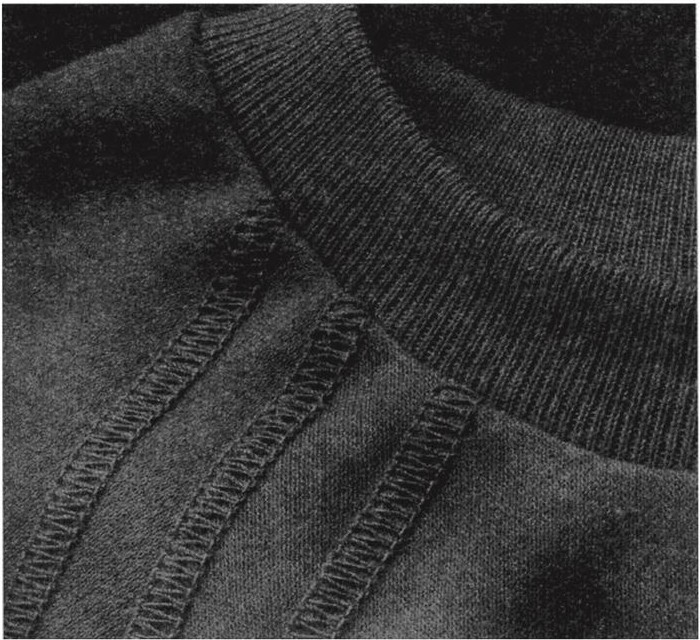 Как шить декоративным швом флэтлок.Шов флэтлок достигается регулировкой натяжения 3-ниточного оверлочного шва, прошиванием шва и раздвиганием ткани для выравнивания шва.Стежок flatlock можно использовать в качестве конструкционного и декоративного стежка или только для украшения.Настройка машины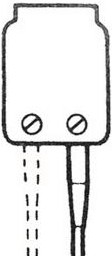 Извлеките левую или правую иглу.Начните с того, что для 3-нитного оверлочного стежка на машинке выровняйте нить и натяжение (стр. 29).Сильно ослабьте натяжение игольной нити (зеленой или желтой).Слегка ослабьте натяжение верхней нити петлителя (оранжевого цвета).Сильно затяните натяжение нижней нити петлителя (желтая).FПлоскозапирание шваСложите ткань изнаночными сторонами вместе, чтобы сшить декоративный шов на правой стороне одежды.Прошейте шов, обрезав излишки ткани. Игольная нить (зеленая или синяя) образует V на нижней стороне ткани.Нижняя петлительная нить вытянется в прямую линию по краю ткани.Потяните за противоположные стороны шва, чтобы выровнять стежки.Шитье декоративным швом флэтлок.	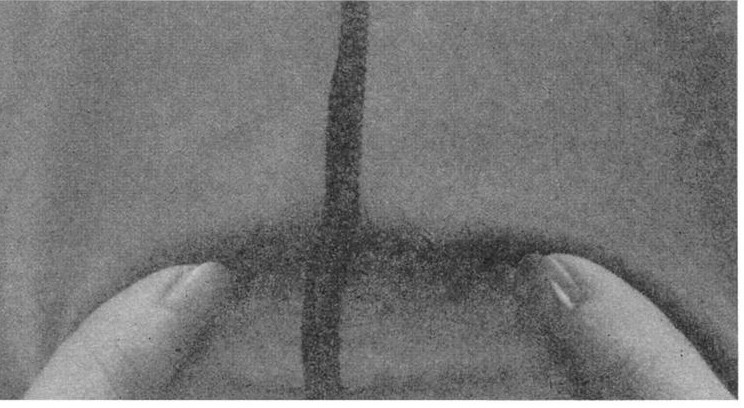 Установите подвижный верхний нож в нерабочее положение (стр. 25). Ткань не обрезана ни этим стежком.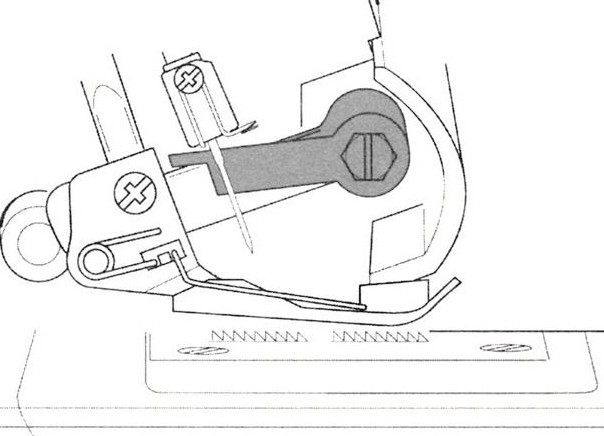 Сложите ткань изнаночными сторонами вместе.Расположите ткань так, чтобы шов был сшит так, чтобы часть стежка выступала за ткань.Потяните оп противоположные стороны стежка , чтобы выровнять его.Дополнительная информация о шитье флэтлок.Натяжение должно быть правильно отрегулировано, чтобы ткань тянулась ровно.Верхняя петлительная нить является выступающей нитью в стежке flatlock. Поместите декоративную нить в верхний петлитель , а незаметные нити - в нижний петлитель и иглу .Для  лестничного стежка сшейте шов правыми сторонами вместе. Игольная нить будет выступающей нитью, которая создает лестницу (А).\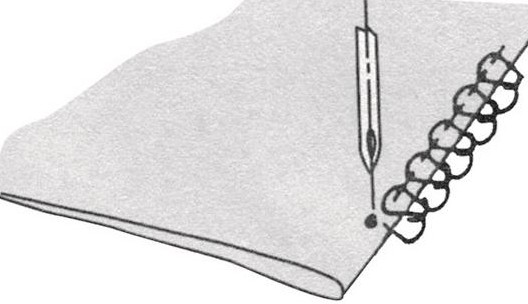 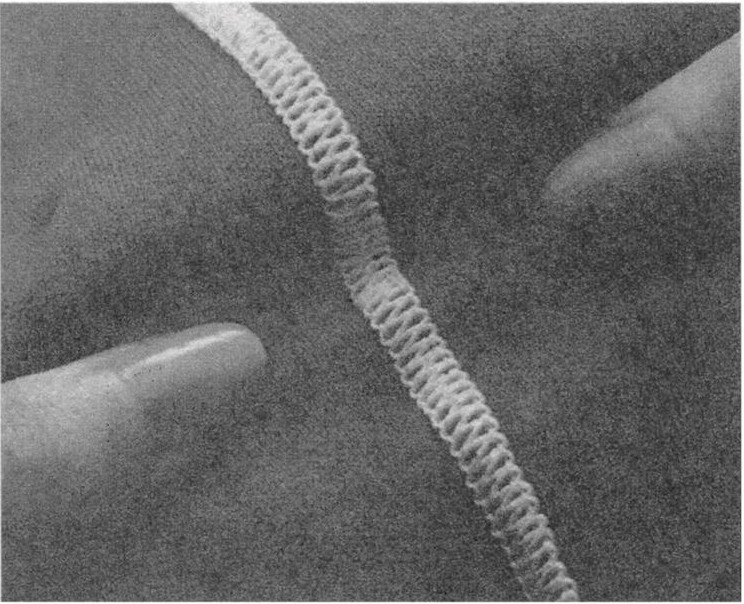 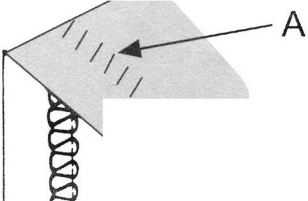 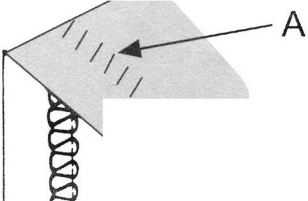 TopsideКак шить оверлочную слепую подгибку.Излишки ткани обрезаются, подол сшивается, а необработанные края зашиваются за одну операцию.Оверлочная слепая подгибка лучше всего подходит для пошива трикотажной одежды. Она обеспечивает  прочную отделку, которая практически незаметна.Извлеките левую иглу и отрегулируйте машину на  узкий 3-ниточный оверлочный стежок .Примечание: Можно также использовать трехниточный плоский шов.Установите шкалу длины стежка на 4.Подогните подол к изнаночной стороне ткани, затем вернитесь к правой стороне на 6 мм (1/4 дюйма) дальше сгиба.Прошейте по расширенному краю подола, чтобы машинная игла едва зацепляла край складки.Как шить булавочные вытачки.Пришейте декоративные булавочный вытачки к ткани перед тем, как вырезать изделие.Извлеките левую иглу и отрегулируйте машинку на а узкий 3-ниточный оверлочный стежок.Примечание: Для этой техники также можно использовать свернутый подгибку.Установите подвижный верхний нож в нерабочее положение (стр. 25).Отметьте на ткани нужное количество защипов с помощью  водорастворимого маркера для ткани. 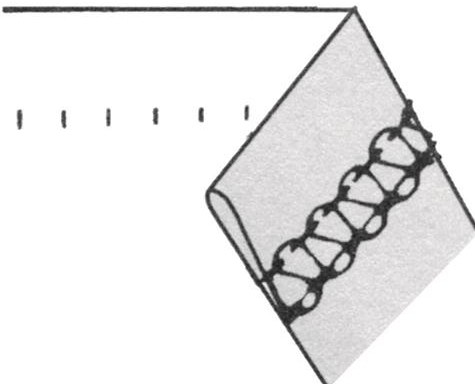 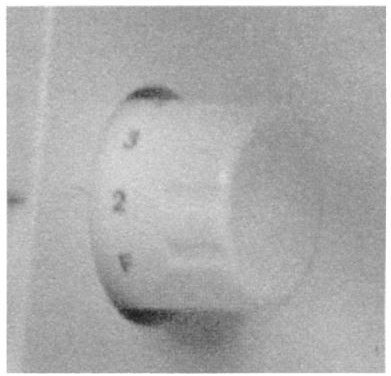 Remove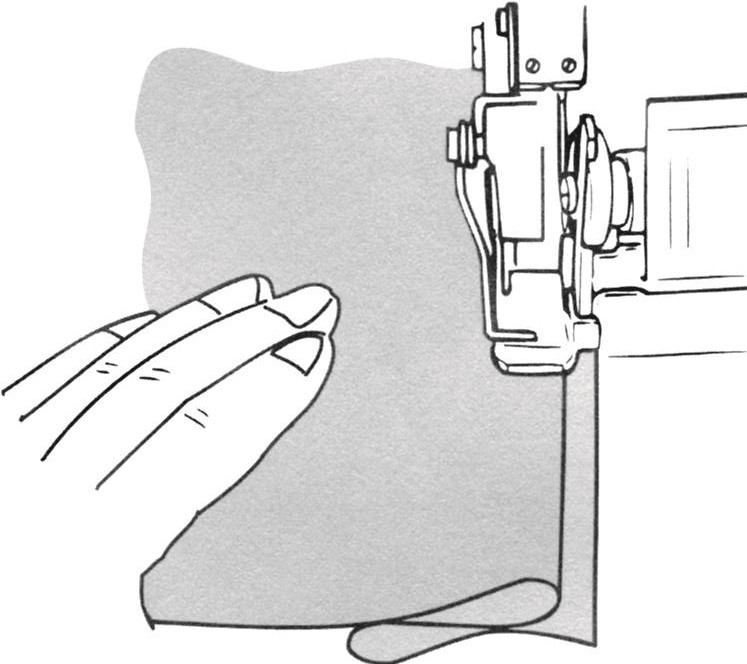 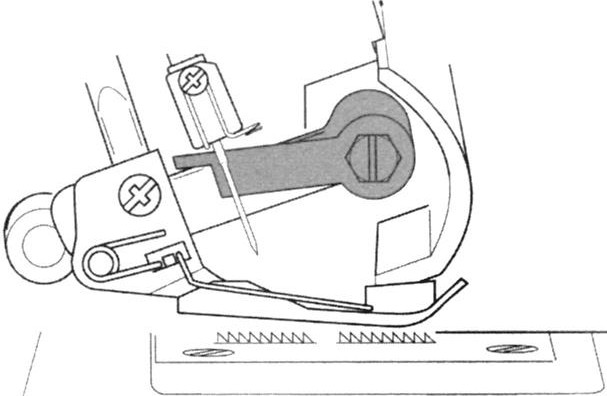 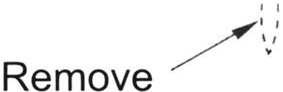 \Сложите ткань изнаночными сторонами вместе и сшейте.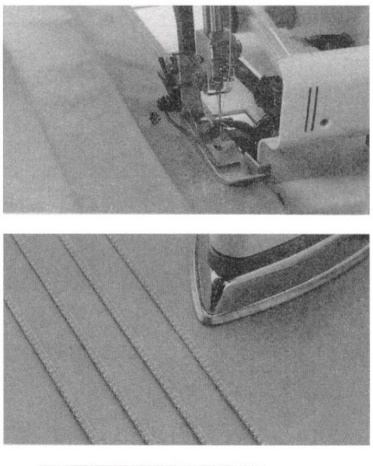 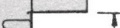 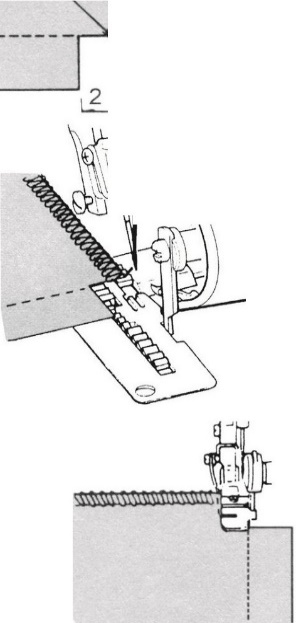 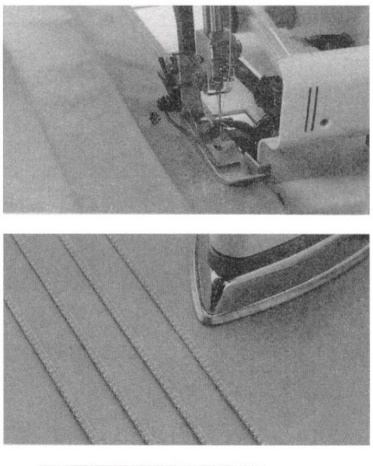 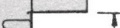 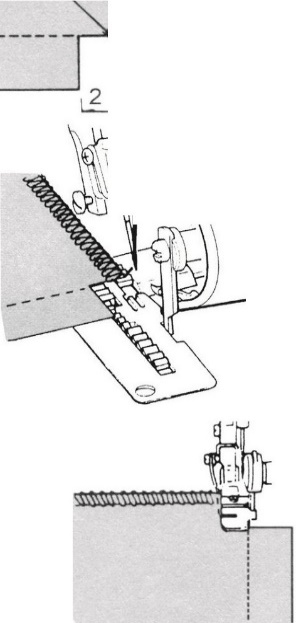 Загладьте вытачки в одном направлении.Прохождение квадратных угловВнешний угол	Отрежьте примерно 2 см (51/64 дюйма) от угла на одной линии с краем шва с выступом.Прошейте один стежок за точкой (А) и остановитесь.Поднимите иглу и прижимную лапку.Потяните ткань к задней части машины ровно настолько, чтобы освободить нить, зацепившуюся за палец пластины.Примечание: Прижимная лапка на рисунке была удалена, чтобы показать детали.Поверните ткань и опустите прижимную лапку так, чтобы нож оказался на одной линии с кромкой среза.Потяните провисшие нити вверх, затем начинайте шить.Внутренний угол	Обрежьте ткань по краю шва.Установите подвижный верхний нож e в нерабочее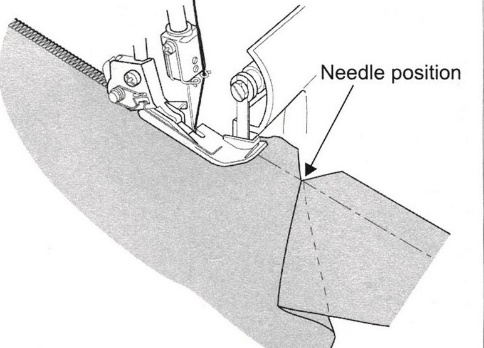 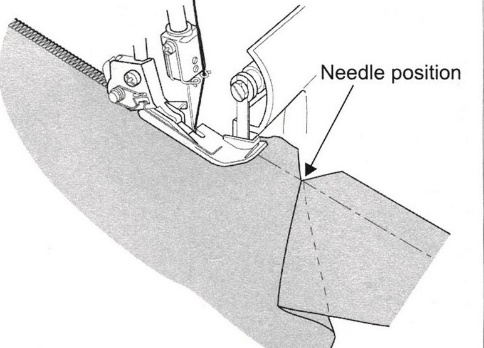 положение (стр. 25).Прошейте по срезанному краю ткани.Прекратите шитье, не дойдя до угла, и сложите ткань влево, чтобы расправить угол.Продолжайте шить медленно, удерживая край ткани по прямой линии, перемещая складку во время шитья.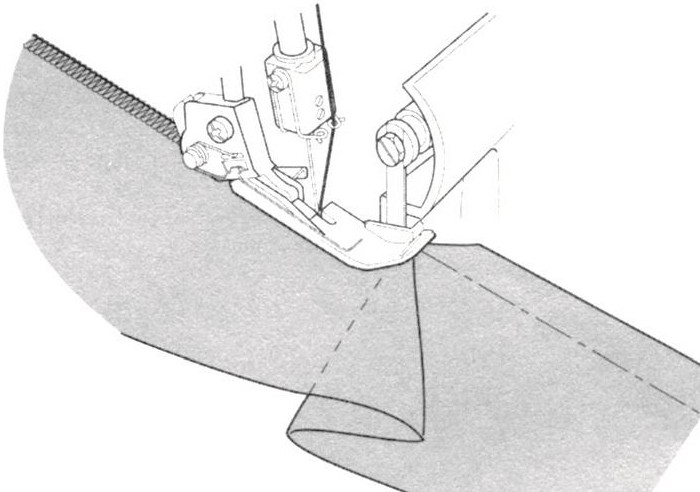 Размещение спиц.Вставьте спицы слева от прижимной лапки. Спицы легко снимаются и находятся вдали от режущего действия ножей.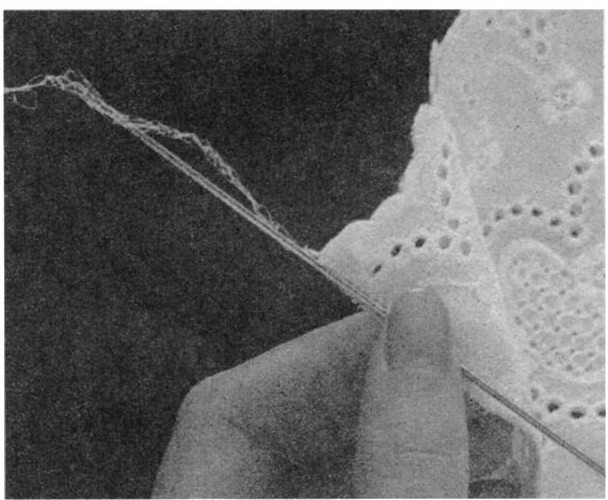 Осторожность:Пришивание через спицы приведет к повреждению и/или разрушению режущей кромки ножей.Закрепление цепочки нитей.Проденьте нитку в "большую" иглу для ручного шитья (например, "иглу для гобелена") с помощью цепочки нитей.Вставьте иглу в конец шва, чтобы закрепить нить.Примечание: Чтобы закрепить цепочку из подгибочной нити, см. стр. 39.Как усилить шов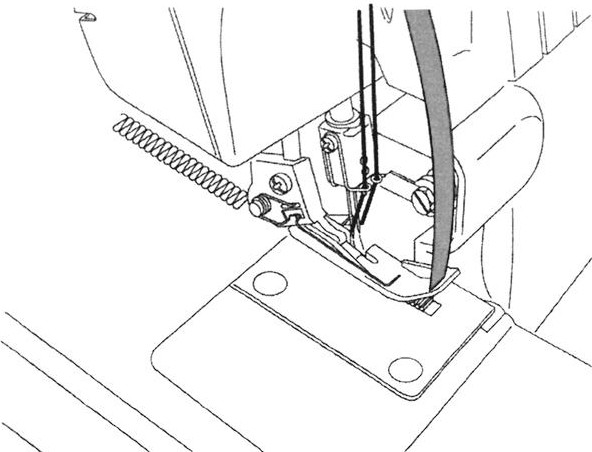 Вставка саржевой ленты во время шитья по краю стабилизирует шов.Вставьте ленту через отверстие в передней части лапки.Расположите ленту под лапкой к задней части машины и прошейте шов одежды.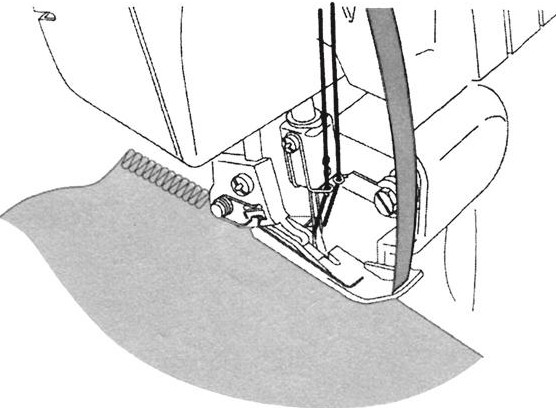 Лента крепится по мере прошивания шва.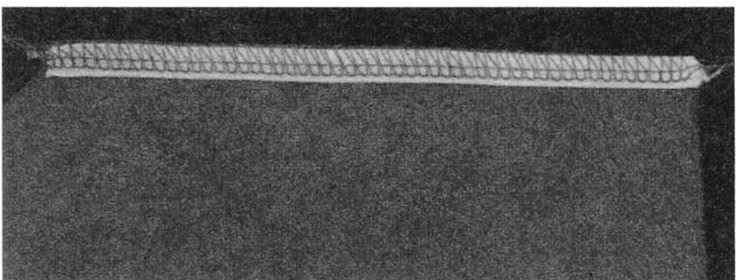 Плетение с помощью цепочкиУстановите подвижный верхний нож в нерабочее положение.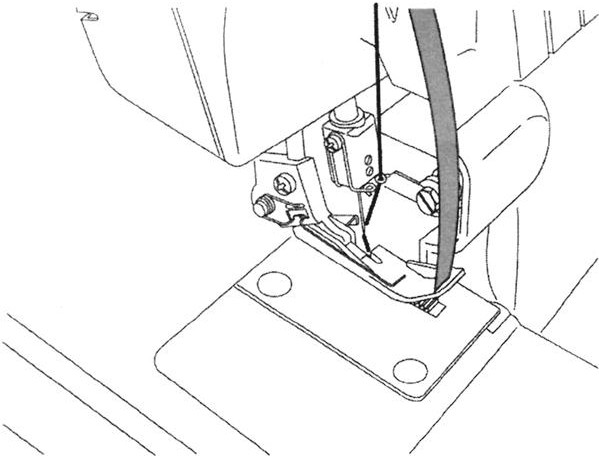 Вставьте наполнитель, такой как пряжа или саржевая лента, через отверстие в передней части лапки.Поместите наполнительный шнур под ножку и отрежьте цепочку нужной длины.Скрученные косы могут использоваться индивидуально или сплетаться в 3-4 жгутовые косички.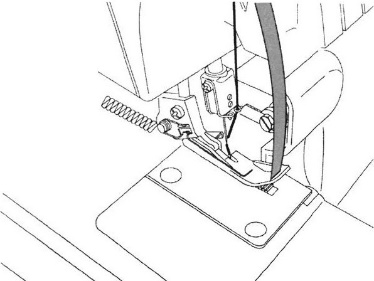 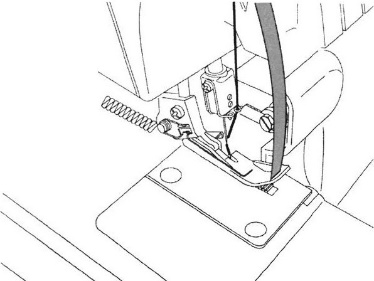 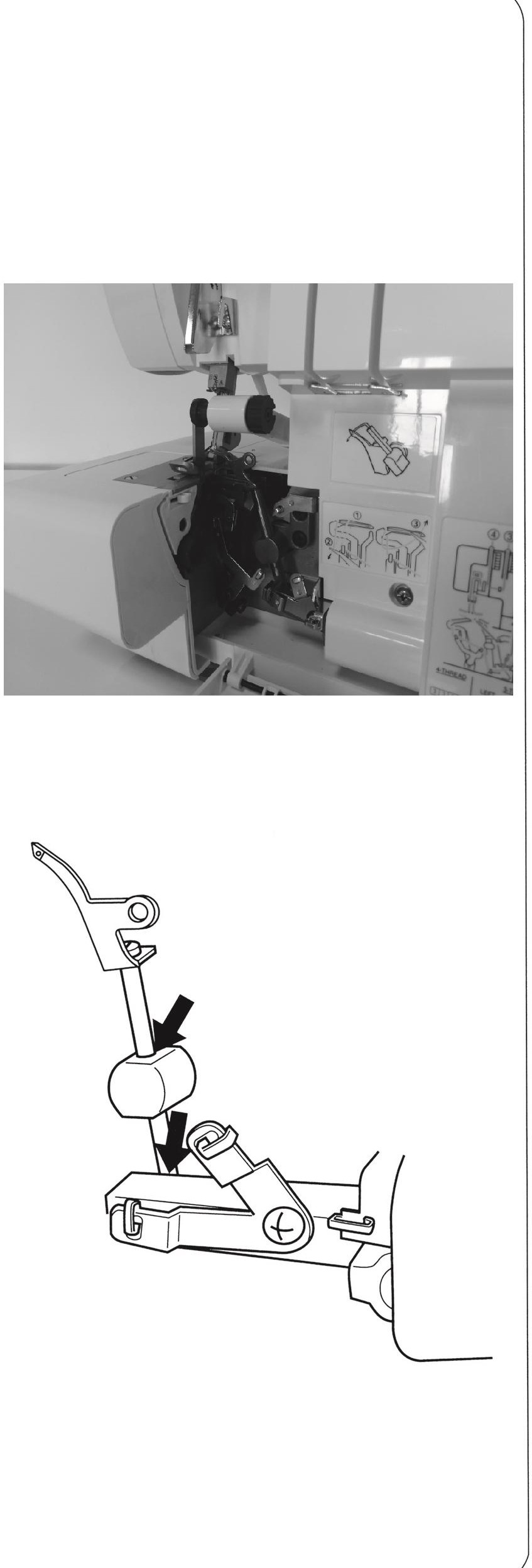 Оверлок требует большего обслуживания , чем обычная машина , главным образом по двум причинам.1) А из-за режущего действия ножей образуется много ворса.2) Оверлок работает на а очень высокой скорости и нуждается в частой смазке внутренних рабочих частей.     Чистка машиныОпасно:Перед чисткой машины отсоедините вилку сетевого шнура от розетки.Почаще удаляйте ворсинки с петлителя и ножа сухой щеткой для ворса.Примечание: Щетка для ворса не поставляется в комплекте с машиной.Смазка машины	Опасно:Перед смазкой машины отсоедините вилку сетевого шнура от розетки.Точки смазки, показанные на схеме , следует периодически смазывать маслом.- Примечание: Используйте масло для швейной машины. Не используйте другие масла, это может привести к повреждению.Как заменить неподвижный нож.Опасно: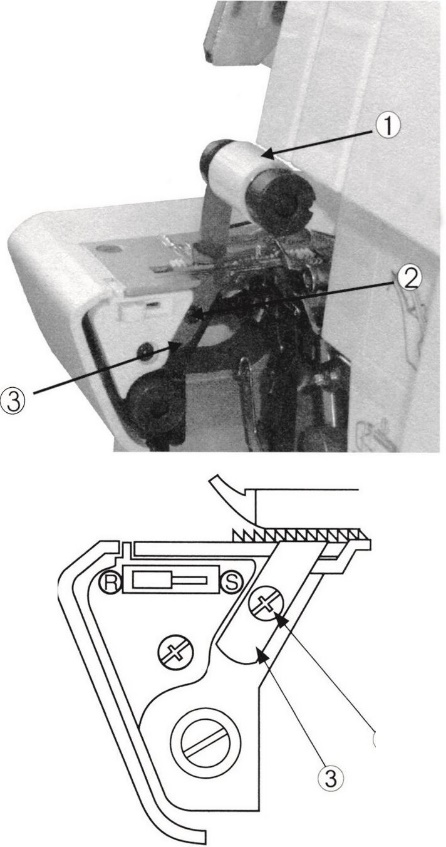 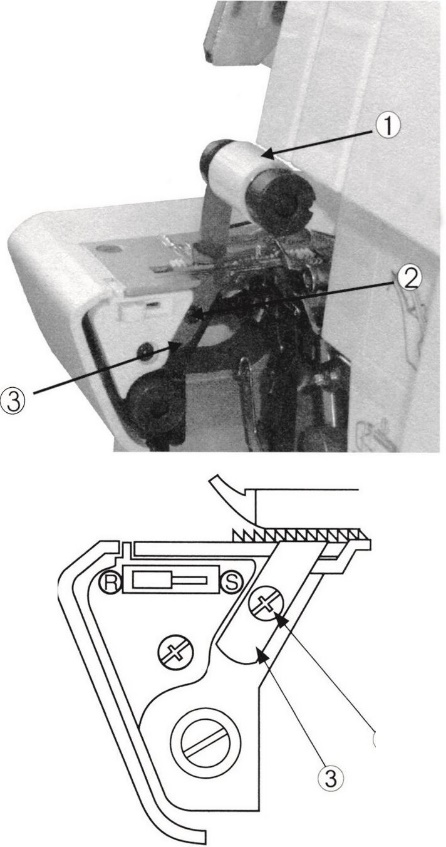 Перед заменой неподвижного ножа отсоедините вилку сетевого шнура от розетки.Неподвижный нож следует менять, когда он затупляется.Неподвижный нож можно заменить в соответствии с приведенными инструкциями, однако, если возникнут какие-либо трудности, проконсультируйтесь с вашим представителем для внесения корректировок.Убедитесь, что вилка сетевого шнура отсоединенаот источника питания.Откройте крышку петлителя и установите подвижный верхний нож 1 в нерабочее положение (стр. 25).Ослабьте установочный винт неподвижного ножа 2 и снимите неподвижный нож 3.Поместите новый неподвижный нож в паз стационарного держателя ножа.Затяните установочный винт стационарного ножа 2.Верните подвижный верхний нож 1 в рабочее положение.26. ТАБЛИЦА УСТРАНЕНИЯ НЕПОЛАДОК 27. ВЗАИМОСВЯЗЬ МЕЖДУ ТКАНЬЮ, НИТКОЙ И ИГЛОЙ.Рекомендуется выбирать иглу в соответствии с материалом, из которого вы шьете.Тип стежкаТип стежкаТип стежкаТип стежкаСтраница с описанием1. Двухниточный оверлок с обернутым краем   (502)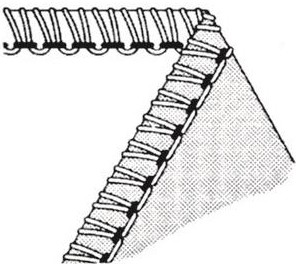    (502)1-игольный 2-ниточный стежок используется для легких трикотажных тканей. Кроме того, ширина обернутого оверлочного шва 3,5 мм и 5,7 мм может быть увеличена путем изменения положения иглы.302. Стандартная двухниточная свернутая строчка подола7:(503)7:(503)1-игольный 2-ниточный стежок используется для сшивания кромки, подшивания глухого стежка и отделочных операций по кромке. Кроме того, изменяя положение иглы, можно получить стандартную ширину подшитого шва 3,5 мм и 5,7 мм.*313. Трехниточный оверлок(504)(504)1-игольный 3-ниточный стежок используется для обметки и сшивания обычных тканей. Кроме того, изменяя положение иглы, можно получить ширину оверлочного шва а 3,5 мм и 5,7 мм.324. Трехниточный плоский замок1-игольный 3-ниточный стежок используется для стыковых или притертых швов и декоративной строчки декоративной нитью. Кроме того, изменяя положение иглы, можно получить ширину плоского замка  3,5 мм и 5,7 мм.33(505)5. Трехниточный оверлок с обернутым краем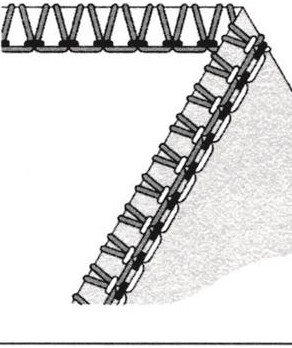 1-игольный 3-ниточный стежок используется для пришивания узких закатанных краев или декоративных краев. Кроме того, изменяя положение иглы, можно получить ширину оверлочного шва а 3,5 мм и 5,7 мм.341-игольный 3-ниточный стежок используется для пришивания узких закатанных краев или декоративных краев. Кроме того, изменяя положение иглы, можно получить ширину оверлочного шва а 3,5 мм и 5,7 мм.346. Четырехниточный эластичный защищенный стежок2-игольный 4-ниточный стежок, который идеально подходит для эластичных тканей среднего и тяжелого веса, таких как двойной трикотаж и купальники.35(514)Ширина обметки3.5mm5.7mm5.7mmИспользуемая иглаОбметочная правая иглыОбметочная левая иглаОбметочная левая иглаШкала натяжения игольной нитиЗеленаяСиняя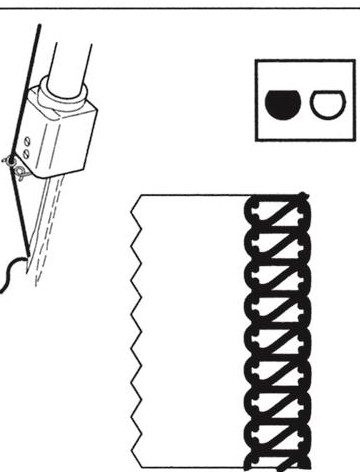 □СиняяТип стежкаТип стежкаПозиция иглыШкала натяжения: Показанные цифры являются средними настройками для ткани среднего веса со стандартной полиэфирной нитью # 80.Шкала натяжения: Показанные цифры являются средними настройками для ткани среднего веса со стандартной полиэфирной нитью # 80.Шкала натяжения: Показанные цифры являются средними настройками для ткани среднего веса со стандартной полиэфирной нитью # 80.Шкала натяжения: Показанные цифры являются средними настройками для ткани среднего веса со стандартной полиэфирной нитью # 80.Шкала натяжения: Показанные цифры являются средними настройками для ткани среднего веса со стандартной полиэфирной нитью # 80.Стр.Тип стежкаТип стежкаПозиция иглыСинийЗеленыйОранжевыйЖелтыйВерхний петлитель или рапределительСтр.1Двухниточный оверлок с обернутым краем(502)3.5mm4.02.0Распр.301Двухниточный оверлок с обернутым краем(502)5.7mm3.51.0Распр.302Стандартная Двухниточная подгибочная строчка кромки (503)3.5mm0.56.0Распр.312Стандартная Двухниточная подгибочная строчка кромки (503)5.7mm0.55.0Распр.313Трехниточный оверлок(504)3.5mm3.03.03.0Верх.петлитель323Трехниточный оверлок(504)5.7mm3.03.03.0Верх.петлитель324Трехниточный плоский замок(505)3.5mm0.55.07.0Верх.петлитель334Трехниточный плоский замок(505)5.7mm0.55.07.0Верх.петлитель335Трехниточный оверлок с подогнутым краем3.5mm3.01.07.0Верх.петлитель345Трехниточный оверлок с подогнутым краем5.7mm5.0о8.5Верх.петлитель346Четырехниточный стежок для стретчевых тканей(514)3.03.03.03.0Верх.петлитель35601601Игла1Отвертка13.    Пинцет1702702Игла1Отвертка1Пинцет14.      Распределитель1703703 Игла1Отвертка1Пинцет14.      Распределитель1(13/64")6.7 mm(13/64")6.7mm4.5 mmТканьРегулятор натяженияРегулятор натяженияРегулятор натяженияРегулятор натяженияТканьСинийЗелен.ОранжЖелт.Легкая2.5Распр.1.0Сред.вес3.5Распр.1.0Тяжелая4.0Распр.1.0ТканьРегулятор натяженияРегулятор натяженияРегулятор натяженияРегулятор натяженияТканьСинийЗелен.ОранжЖелт.Легкая2.5Распр.2.0Сред.вес4.0Распр.2.0Тяжелая5.0Распр.2.0ТканьРегулятор натяженияРегулятор натяженияРегулятор натяженияРегулятор натяженияТканьСин.Зел.ОранжЖелт.ЛегкаяоРаспр.5.0Сред.вес0.5Распр.5.0Тяжелая1.0Распр5.0ТканьРегулятор натяженияРегулятор натяженияРегулятор натяженияРегулятор натяженияТканьСин.Зел.Оранж.Желт.ЛегкаяоSpreader5.0Сред.вес0.5Spreader6.0Тяжелая1.0Spreader6.5ПОЛОЖЕНИЕ ИГЛЫ1• 0 11°-1РЕГУЛЯТОР ШИРИНЫ ШВАssДЛИНА СТЕЖКА2-42-4ТканьРегулятор натяженияРегулятор натяженияРегулятор натяженияРегулятор натяженияСин.Зел.Оранж.Желт.Легкая2.53.03.0Средн. вес3.03.03.0Тяжелая3.53.03.0ТканьРегулятор натяженияРегулятор натяженияРегулятор натяженияРегулятор натяженияСин.Зел.Оранж.Желт.Легкая0.55.07.0Сред.вес0.55.07.0Тяжелая0.55.07.0ПОЛОЖЕНИЕ ИГЛЫl••IРЕГУЛЯТОР ШИРИНЫ ШВАsДЛИНА СТЕЖКА2-4Нить верхнего петлителяРегулятор натяженияРегулятор натяженияРегулятор натяженияРегулятор натяженияНить верхнего петлителяСин.Зел.Оранж.Желт.Полиэстер3.02.0Шерстистый нейлон3.02.0Нить верхнего петлителяРегулятор натяженияРегулятор натяженияРегулятор натяженияРегулятор натяженияРегулятор натяженияНить верхнего петлителяСин.IЗел.lОранж.Желт.Шерстистый нейлон112.01	14.0Нить верхнего петлителяРегулятор натяженияРегулятор натяженияРегулятор натяженияРегулятор натяженияНить верхнего петлителяСин.Зел.Оранж.Желт.Полиэстер3.05.03.0Шерстистый нейлон3.03.53.5Нить верхнего петлителяРегулятор натяженияРегулятор натяженияРегулятор натяженияРегулятор натяженияНить верхнего петлителяСин.Зел.Оранж.Желт.Полиэстер2.05.07.0Шерстистый нейлон2.02.05.0НеисправностьВозможное решениеСтр.Ткань плохо подается- Увеличьте длину стежка.- Увеличьте давление прижимной лапки для тяжелой ткани.- Уменьшите давление прижимной лапки для легкой ткани.212222112911712-19201174930-3871111712-19224930-382012-1930-382049212247479209212222112911712-19201174930-3871111712-19224930-382012-1930-382049212247479209Игла ломаетсяПравильно вставьте иглу.Не тяните ткань во время шитья.Затяните установочный винт иглы.Используйте иглу большего размера для тяжелых тканей.212222112911712-19201174930-3871111712-19224930-382012-1930-382049212247479209212222112911712-19201174930-3871111712-19224930-382012-1930-382049212247479209212222112911712-19201174930-3871111712-19224930-382012-1930-382049212247479209Рвется нитьПроверьте заправку нитиПроверьте, нет ли запутанной или зацепившейся нитиПравильно вставьте иглуВставьте новую иглу, текущая игла может быть согнута или иметь тупое острие.Используйте высококачественную нить.Ослабьте натяжение нити.212222112911712-19201174930-3871111712-19224930-382012-1930-382049212247479209212222112911712-19201174930-3871111712-19224930-382012-1930-382049212247479209212222112911712-19201174930-3871111712-19224930-382012-1930-382049212247479209212222112911712-19201174930-3871111712-19224930-382012-1930-382049212247479209212222112911712-19201174930-3871111712-19224930-382012-1930-382049212247479209212222112911712-19201174930-3871111712-19224930-382012-1930-382049212247479209Stitches skip- Вставьте новую иглу, текущая игла может погнуться или затупилась.212222112911712-19201174930-3871111712-19224930-382012-1930-382049212247479209- Затяните фиксирующий иглу винт.212222112911712-19201174930-3871111712-19224930-382012-1930-382049212247479209- Вставьте иглу правильно.212222112911712-19201174930-3871111712-19224930-382012-1930-382049212247479209- Измените тип или размер иглы.212222112911712-19201174930-3871111712-19224930-382012-1930-382049212247479209- Проверьте заправку нити.212222112911712-19201174930-3871111712-19224930-382012-1930-382049212247479209- Увеличьте давление лапки.212222112911712-19201174930-3871111712-19224930-382012-1930-382049212247479209- Используйте качественную нить.212222112911712-19201174930-3871111712-19224930-382012-1930-382049212247479209Неровные стежкиОтбалансируйте натяжение нити.Проверьте, нет ли запутанной или зацепившейся нити.212222112911712-19201174930-3871111712-19224930-382012-1930-382049212247479209- Проверьте заправку нити.212222112911712-19201174930-3871111712-19224930-382012-1930-382049212247479209На ткани образуются складки- Ослабьте натяжение нити.212222112911712-19201174930-3871111712-19224930-382012-1930-382049212247479209- Проверьте, нет ли запутанной или зацепившейся нити.212222112911712-19201174930-3871111712-19224930-382012-1930-382049212247479209- Используйте высококачественную легкую нить.212222112911712-19201174930-3871111712-19224930-382012-1930-382049212247479209- Уменьшите длину стежка.212222112911712-19201174930-3871111712-19224930-382012-1930-382049212247479209- Уменьшите давление лапки для легких тканей.212222112911712-19201174930-3871111712-19224930-382012-1930-382049212247479209Неровная обрезка- Проверьте взаиморасположение ножей.212222112911712-19201174930-3871111712-19224930-382012-1930-382049212247479209- Замените один или оба ножа.212222112911712-19201174930-3871111712-19224930-382012-1930-382049212247479209Ткань «зажевывается»- Закройте крышку петлителя перед шитьем.212222112911712-19201174930-3871111712-19224930-382012-1930-382049212247479209- Проверьте, нет ли запутанной или зацепившейся нити.212222112911712-19201174930-3871111712-19224930-382012-1930-382049212247479209- Перед шитьем оверлоком сожмите толстые слои ткани на обычной машинке.212222112911712-19201174930-3871111712-19224930-382012-1930-382049212247479209212222112911712-19201174930-3871111712-19224930-382012-1930-382049212247479209Машина не работает.- Подключите машину к источнику питания.212222112911712-19201174930-3871111712-19224930-382012-1930-382049212247479209212222112911712-19201174930-3871111712-19224930-382012-1930-382049212247479209Тип тканиТип нитиИглаЛегкий весГазовая ткань, органда, вуаль, креп и т.д.Хлопок : #100Шелк :	#100Плетенка: #80 - #90Tетрон: #80 - #100#11Средний весМуслин, жатка, атлас, габардин, сукно и т.д..Хлопок : #60 - #80Шелк:	#50Плетенка:  #60 - #80Тетрон :  #60 - #80#11 , #14Тяжелый вес  O Оксфорд, джинсовая ткань ,твид, вельвет, саржа .Хлопок : #40 - #60Шелк:	#40 - #60Плетенка:    #60 - #80Tетрон:  #50 - #80#14Вязаные ткани,Трикотаж Джерси, Шерсть (тканая, трикотажная)Плетенка: #80 - #90Teтрон: #60 - #80#11Плетенка:    #60 - #80Teтрон:  #60 - #80Хлопок:  #60 - #80#11 , #14Плетенка :    #60 - #80Teтрон:  #50 - #60Шерстистый нейлон#11,#14Шерстистый тетрон